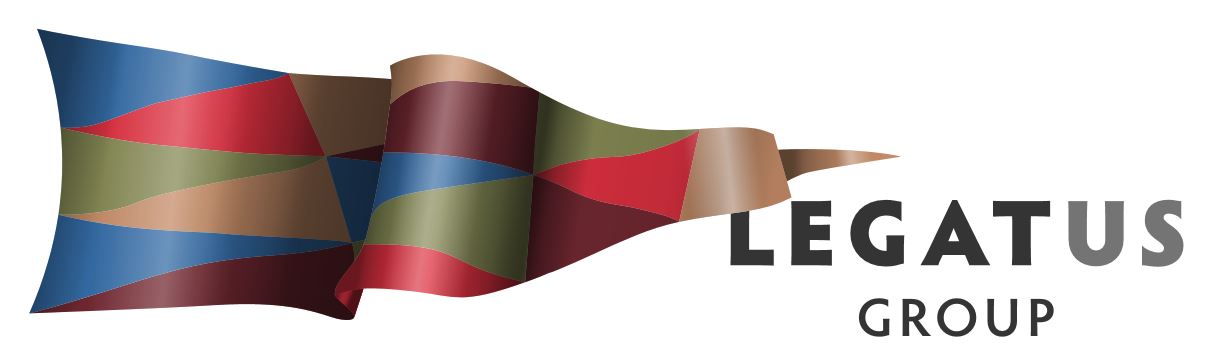 AGENDA ORDINARY MEETINGFriday 5 June 2020 10.30amAttendance via Zoom and to registerhttps://zoom.us/webinar/register/WN_Yg_AblKNQyKcODTXp8M15g Registration number password is 238962Notice is given that the Ordinary Meeting of the Legatus Group will be held on Friday 5 June 2020 commencing at 10.30am via Zoom meeting Note the Charter allows for the contemporary linking together by telephone, audio-visual or other instantaneous means (‘telecommunications meeting’) of the Board Members provided that at least a quorum is present, is deemed to constitute a meeting of the Board. Each of the Board Members taking part in the telecommunications meeting, must at all times during the telecommunications meeting be able to hear and be heard by each of the other Board Members present. At the commencement of the meeting, each Board Member must announce his/her presence to all other Board Members taking part in the meeting. A Board Member must not leave a telecommunications meeting by disconnecting his/her telephone, audio-visual or other communication equipment, unless that Board Member has previously notified the Chair of the meeting. As meetings of the Board are open to the public this agenda including the links to the meeting have been published on the Legatus Group Website and distributed to all Constituent Councils, RDA Yorke Mid North, RDA Barossa Light Gawler Adelaide Plains, RDA Far North, Northern and Yorke Landscape Board, LGA and all six South Australian Members of Parliament who have seats in the Legatus Group region. ___________Simon MillcockChief Executive OfficerContentsMEETING PRELIMINARIESMEETING ATTENDANCE AND APOLOGIESThe online meeting procedures will be outlinedMeeting AttendanceA roll call will be held at the start of the meeting to confirm attendance.  Apologies: Geoff Brock MP, Jon Gee MP, Martin McCarthy (Barossa), Colin Byles (Northern Areas)The Northern Areas Council have advised that Mayor Denis Clark is on leave and that Deputy Mayor Sue Scarman will be attending and as such is the principal member of the Northern Areas Council on 5 June 2020.Reports for DiscussionFrom:				Simon Millcock, CEO, Legatus GroupRecommendation: 	For information WELCOME HOST COUNCIL  Welcome by Host Council N/ACONFIRMATION OF PREVIOUS MINUTESMinutes of the Ordinary Meeting held 28 February 2020Recommendations:That the minutes of the Legatus Group Meeting held on 28 February 2020 be taken as read and confirmed. Minutes of the Legatus Group Ordinary Meeting 28 February 2020 Valleys Lifestyle Centre Main North Road Clare Meeting PreliminariesPresentBoard members: Mayor Peter Mattey OAM – Chairman (Goyder), Mayor Leonie Kerley (Barunga West), Mayor Wayne Thomas (Clare and Gilbert Valleys), Mayor Bill O’Brien (Light), Mayor Bim Lange (Barossa), Mayor Phillip Heaslip (Mount Remarkable), Mayor Peter Slattery (Flinders Ranges), Mayor Denis Clark (Northern Areas), Mayor Rodney Reid (Wakefield), Mayor Ruth Whittle OAM (Peterborough), Mayor Darren Braund (Yorke Peninsula), Acting Mayor Marcus Strudwicke (Adelaide Plains) and Deputy Mayor Margaret Pope (Copper Coast).In AttendanceCrs. Brian Lockyer (Barunga West Council). Council CEO’s Mr Graeme Maxwell (Barunga West), Dr Helen Macdonald, (Clare & Gilbert Valleys), Mr David Stevenson (Goyder), Mr Colin Byles (Northern Areas), Mr Andrew MacDonald (Wakefield), Mr James Miller (Adelaide Plains) and Mr Eric Brown (Flinders). Others Ms Katrina Borlace (Mount Remarkable), Ms Kelly- Anne Saffin (CEO RDA YMN), Mr Tony Fox (Northern and Yorke NRM), Ms Angela Ruddenklau (PIRSA), Ms Lisa Teburea (LGA) and Mr Simon Millcock (CEO Legatus Group).State MP’s Hon Stephan Knoll, Hon Dan van Holst Pellekann, Hon Tony Piccolo and Hon Geoff Brock along with Federal MP Rowan Ramsey also attended for sections of the meeting.  ApologiesMayor Mark Wasley (Adelaide Plains), Mayor Kathie Bowman (Orroroo Carrieton), Mayor Leon Stephens (Port Pirie) and Mayor Roslyn Talbot (Copper Coast) . Council CEO’s Mr Martin McCarthy (Barossa), Mr Brian Carr (Light), Mr Peter McGuiness (Peterborough), Mr Wayne Hart (Mount Remarkable), Mr Peter Ackland (Port Pirie), Mr Dylan Strong (Orroroo Carrieton) and Mr Andrew Cameron (Yorke Peninsula). MP’s Mr Fraser and Mr John Gee. RDA CEOs Ms Claire Wiseman and Ms Anne Moroney.The Chairman declared the meeting open at 10.30am.The meeting was advised that the Legatus Group CEO had received written correspondence from the Copper Council that Mayor Roslyn Talbot is on leave from the Council and Deputy Mayor Margaret Pope is attending in her absence. Adelaide Plains Council advised that Cr Marcus Strudwicke is Acting Mayor. As such both Deputy Mayor Pope and Cr Strudwicke were the current principal members for their councils at the meeting. 2	Welcome to Clare and Gilbert Valleys CouncilMayor Wayne Thomas  welcomed everyone to the Clare Valley and provided an Acknowledgement of Country and he invited people to take the time to view the sculpture of an Aboriginal woman and child, modelled and donated by renowned Australian artist Robert Hannaford which stands in the artists hometown of Riverton.Mayor Thomas noted the impact of the drought for the region’s grape growers plus to the town of Clare which is a regional service centre. The Federal drought funding was acknowledged and a focus has been on tourism and infrastructure and he also noted the State support (including for the Clare Classic 4-5 April). He discussed that new stores have opened in the main street of Clare but that retail continues to be tough. Drought funding is assisting with the Watervale Community Hub. The councils is continuing with planning on storm water re flooding continues to be progressed along with open space policies.   Mayor Thomas congratulated the Clare Valley Wine Wineries for their continued international recognition as a premium  wine region having just taken the Best of Show Australia title at the 26th annual Mundus Vini Grand International Wine Awards via the Clare Valley’s Taylors Wines and Kilikanoon Wines receiving Best of Show Australia trophies.3	Confirmation of Previous MinutesMinutes of the Legatus Group Meeting held on 29 November 2019 at Port Broughton. Motion: That the minutes of the Legatus Group Meeting held on the 29 November 2019 at the Port Broughton Bowling Club be taken as read and confirmed with the amendment that Mayor Denis Clark seconded item 5.1. Moved: Mayor Peter Slattery Seconded: Mayor Denis Clark	     	   	CARRIED4 	PresentationsMayor Peter Mattey called forward agenda item 5.1 Rating Equity prior to the presentations due to the relevance of the topic as both Ministers Hon Dan van Holst Pellekann and Hon Stephan Knoll were going to speak on this topic.Item 5.1 Rating EquityThe Legatus Group CEO provided a report with the agenda.Motion:That the Legatus Group receives and publishes the February 2020 report by AEC titled Rating Equity in South Australia and the Financial Impacts on Local Government’s Ability to Support Growth. That the Legatus Group supports the approach by SAROC to seek a commitment from the State Government to immediately commence working with local government on amendments to rating policy with regards to electricity generators.Moved: Mayor Ruth Whittle 	Seconded: Mayor Rodney Reid			CARRIED4.1 Hon Dan van Holst Pellekann MP Minister for Energy and Mining and Member for StuartThe Minister spoke on two main topics:Mental health / wellbeing. He noted the meetings he has held with the Northern Legatus Group Councils including with the Premier and the strong advocacy that was being provided from the region through the leadership of Orroroo Carrieton Councils CEO Dylan Strong. He noted the strength of the proposal and the value of the support from all Legatus Group councils and that this has assisted in looking at how some of the $21m being provided by the SA Government for drought impacted communities could be adjusted. He noted that whilst the end project may be slightly different to the initial proposal the continued dialogue with PIRSA should lead to 2 roles being based out of councils. It is likely that the majority of the funding required will come from the State Govt.Rating Equity. He advised he was pleased to see the direction that the report had taken and that he was comfortable as Minister in the approach for the State Government and LGA to work together. Noted that this was an issue which bridged both his Ministerial role and that of Minister Knoll.   The Minister was advised of the issues re Borrow Pits which had been raised by the Legatus Group and that the SAROC Chair was writing to him on this topic. He acknowledged the concerns raised and looked forward to receiving the correspondence, whilst indicating there may be some funding available.Hon Dan van Holst Pellekann then left the meeting.4.2 Hon Stephan Knoll MP Minister for Transport, Infrastructure and Local Government and the Minister for Planning Minister and Member for Schubert. The Minister spoke on three main topics:Local Government Reform and the productivity report which was acknowledged as a sensible approach and the report has been accepted and now keen to progress. Interest in the enterprise bargaining and working through collectives of councils. Benchmarking and looking at ways to reduce costs by working together. Draft bill to go to Cabinet in March  and he committed to ensure everyone is able to look at this. Advised that Government is not bringing back the same Bill re Rate Capping but a different Bill based on feedback from the previous attempt.Planning Reform and he thanked Councils for their engagement and that the Government has decided to delay the implementation so Councils can test and trial before it goes live. This provides opportunities to update if needed.Rating Equity the Minister whilst noting the direction of the report as discussed by Minister  Dan van Holst Pellekann he did pose some questions on what the specifics may look like whilst he is supportive of working with local government to consider approaches. The Minister was asked questions from the floor on issues ofSignage for the Clare Valley re the current work on Northern Express Way advising that this won’t be an issue in the near future. Opening date for the Northern Connector advising that this is imminent. Regional Assessment Panels and insurance for panel members advising that this is being worked on.Performance benchmarking and impact for smaller councils advising that a this could best be done via a service by service approach designed by LGA.Enterprise bargaining and the variances across the State with regional and remote needing to attract and retain and the need for flexibility and the Minister acknowledged there are variances.  Mayor Mattey acknowledged the support from both Ministers in attending the meeting.Hon Stephan Knoll then left the meeting.4.3 Hon Tony Piccolo Shadow Minister for Planning and Local Government, Housing and Urban Development, and Veteran's Affairs and Member for LightThe Shadow Minister thanked the LGA Secretariat for their assistance in supporting his office with awareness of issues facing local government. He spoke on the following topics:Planning Design Code – welcoming the Minister’s announcement re delay to start and noted there are still issues which need to be addressed.Benchmarking was good to see the Government progressing with Local Government sector.Rate Capping being reintroduced raised previous concerns that these should be determined by councils and their communities and will wait to see the bill before forming a position. Drop in tourism numbers – the impacts from the bushfires and coronavirus with the book them out campaign not creating more tourist and the need to reinvest $23m removed from tourism budget.Coastal Protection Boards are in need of being reviewed. Rating Equity and rates regarding community housing are topics which he is keen to engage with councils on.4.4 Hon Geoff Brock MP and Member for Frome. Hon Geoff Brock addressed the meeting and discussed the following topics:Horrocks Highway and the dates for the upgrades are is something he is pushing with the Minister along with consultation and design for the duplication of Highway 1 which needs to start as soon as possible.Concerns around TAFE and its centralisation which means Regional TAFE is being decimated. In discussions with interested party re waste and a regional plant and he will follow up with Legatus Group CEO.Hopes to see development of the meat processing plant at Port Pirie commence.Mental Health continues to be topic requiring support with locals supporting each other.4.5 Rowan Ramsey MP Member for Grey MP Rowan Ramsey addressed the meeting and discussed the following topics:Roads funding R2R has received an increase.Drought Communities Fund now available to all 15 Legatus Group Councils.Need to work on the roll over of the Special Local Roads funding as this was last year for the commitment. MP Rowan Ramsey left the meeting.4.6 Tony Fox Regional NRM ManagerTony provided the meeting with a presentation on the Landscape Reform which included:Boundary changes and loss of part of Flinders Ranges Council area and the pickup of parts of Goyder and Barossa, Light and Adelaide Plains to the new look Yorke Mid North.Complexities associated with water planning.Seeking nominations for the board with nominations closing 6 March 2020 and the  plan is that in the future community will elect half of the members. Carolyn Schaefer is the Presiding Member. 4.7  Regional Development Australia (RDA) - CEO Kelly-Anne Saffin RDA Yorke and Mid NorthKelly-Anne provided an update on:Support to 22 applications for the Building Better Regions Fund and that it is anticipated there will be advise soon on the outcomes. Clare Valley Digital Access Project – digital analysis of the tourism region. Yorke and Mid North Infrastructure Audit – current draft and case studies being finalised.Clare Valley Water Project – including business case for Northern Infrastructure Scheme. SA Freight Council – SA Freight Productivity Study.Regional Employment Trials – with 2 recently approved projects of Activate Mid North (modelled on Activate Port Pirie) and Seven Point Pork-employment Project. The NDIS Disability Project is oversubscribed and the Multi Trade Project graduated in December. Further funding may be available for this year.A submission was made to the Select Committee on Regional Australia.A response was also provided on the Future Drought Fund.5 	Business arising not otherwise on the agenda5.1	Rating EquityRefer above item 4.5.2	DroughtThe Legatus Group CEO provided a report with the agenda and he provided an update from Dylan Strong regarding the Northern Alliance Wellbeing Project.Motion:That the Legatus Group Chair writes to the Hon. David Littleproud MP Minister for Agriculture, Drought and Emergency Management acknowledging the support from the Australian Government for the Drought Communities Programme and for the inclusion of The Barossa Council being declared eligible.  That the Legatus Group continues to support the approach by the Yorke and Mid North Alliance in partnership with RDA Barossa, Light, Gawler, Adelaide Plains and RDA Far North to develop regional funding application/s for the Future Drought Fund based on the outcomes from the current Climate Change Vulnerability Assessment.  Moved: A/Mayor Marcus Strudwicke Seconded: Mayor Darren Braund	CARRIED5.3 Pit and Quarry ManagementThe meeting noted the CEOs report.	5.4 State Planning Reform  The Legatus Group CEO provided a report with the agenda and the meeting noted that they have listened to feedback provided.Motion: That the Legatus Group notes the report and writes to the Chair of the State Planning Commission and the Minister  for Planning thanking them for taking into consideration the extension of timing for full implementation of the code. Moved: Mayor Leonie Kerley 	Seconded: Mayor Denis Clark			CARRIED5.5	Pigeon ControlThe Legatus Group CEO provided a report with the agenda including the response from NRM.Motion: That the Legatus Group notes the report and request the Legatus Group CEO to progress a report to SAROC re the pursuit for pigeons to be declared a pest species.Moved: Mayor Denis Clark 	Seconded: Mayor Peter Slattery			CARRIED6	 Chairman’s Report Chair Mayor Peter Mattey advised that he had attended all the required SAROC and LGA meetings on behalf of Legatus Group along with attending the meeting with Premier and Minister re Wellbeing for the Northern Council Alliance. He noted that the meeting was covering most issues he was aware of. 7	Items referred by Councils7.1 	Copper Coast – Cat Management Plan for SA  The report by Copper Coast was provided with the agenda and general discussions were held. Lisa Teburea confirmed recent approval by SAROC for a motion from Berri Barmera Council would be included at the LGA Ordinary General Meeting on this topic. Motion: That the Legatus Group does not support the Cat Management Plan for South Australia as developed by RSPCA and AWL and in particular the action list.Moved: Mayor Bim Lange	Seconded: D/Mayor Margaret Pope		CARRIED7.2 	Copper Coast – Exemption from Solid Waste LevyThe report by Copper Coast Council was provided with the agenda and D/Mayor Margaret Pope moved motion that the Legatus Group writes to Minister for Environment and Water requesting that waste from NAWMA’s material recovery facility be exempt from the solid waste levy.The motion lapsed for want of a seconder.8	 Business Plan 8.1 2019/2020 Project updates.The Legatus Group CEO’s report was provided with the agenda and the Chair invited questions. Motion: That the Legatus Group notes the report.That the Legatus Group supports the Legatus Group CEO working with the Yorke and Mid North Regional Alliance in developing a new Climate Change Sector Agreement.That the Legatus Group provides complimentary entry for one representative from each Constituent Council to the SA Regional Climate Ready Conference for Saturday 18 April 2020.That the Legatus Group approves the establishment of a Legatus Group Visitor Information Services Advisory Group in line with the Terms of Reference for other advisory committees and that the Legatus Group CEO calls for nominations for the following positions: 1 Council CEO, Maximum 5 x Visitor Information Services Officers or equivalent from a member Councils and or Regional Tourism Organisations and 1 x delegate nominated from a Regional Development Australia Organisations.That the Legatus Group supports subject to the Legatus Group 2020/2021 budget allocation and funding from Green Industries SA the development of a Legatus Group Regional Waste Action Plan to follow on from the SA Regional Waste Management Strategy and provide an update of the Central Local Government Regions Waste Strategy 2014-2020.  Moved: Mayor Ruth Whittle 	Seconded: Mayor Rodney Reid			CARRIED9 	Audit and Risk Management CommitteeNo report provided as no meeting held since last Legatus Group meeting.10 	Financial ReportThe Legatus Group CEO provided a report with the agenda containing the: (1) the second quarter financial report, (2) Balance Sheet, Profit and Loss by Job and Profit and Loss Summary reports for period 1 July 2019 – 31 January 2020 and (3) Legatus Group CEO’s credit card and reimbursement for November - December 2019.Motion: That the Legatus Group notes the acceptance of the 2019/2020 Budget Review by all constituent councils and as such adopts the revised budget. That the Legatus Group notes the half yearly report for the period July – December 2019 summarising the financial position and performance of the Legatus Group against the Budget that was provided to all constituent councils.That the Legatus Group notes the financial report for the period July 2019 – January 2020.That the Legatus Group notes the Legatus Group CEO’s credit card purchases. Moved: Mayor Denis Clark 	Seconded: Mayor Rodney Reid	 		CARRIED11	Legatus Group Regional Management GroupMr Colin Byles Chair of the committee provided a report with the agenda that included the notes of their meeting on 31 January 2020 and subsequent report from SA Water. He also welcomed new CEO Eric Brown (Flinders Ranges) and Acting CEO Graeme Maxwell (Barunga West) and acknowledged the great contribution of Andrew Cole (Barunga West) to the Legatus Group. He noted that CEOs Dylan Strong (Road and Transport Infrastructure) and Andrew MacDonald  (CWMS) have confirmed their membership of Advisory Committees.Motion: That the Legatus Group notes the report and provides in-principal support for a Regional SA Water Liveability Program and for the Legatus Group CEO to continue dialogue with SA Water and Constituent Councils on a funding model for consideration in the 2020/2021 Legatus Group Business Plan.Moved: Mayor Denis Clark 	Seconded: Mayor Wayne Thomas 		CARRIED12 	Legatus Road and Transport Infrastructure Advisory Committee Dr Helen Macdonald the Chair of the committee provided a report with the agenda which contained the notes of the Legatus Group Legatus Road and Transport Infrastructure Advisory Committee meeting held 14 February 2020.Motion: That the Legatus Group approves Dylan Strong (Orroroo Carrieton), Michael McCauley (Yorke Peninsula), Steve Kaesler (Barossa), Tom Jones (Adelaide Plains), Stuart Roberts (Wakefield), Lee Wallis (Goyder), Kelly-Anne Saffin (RDA YMN) and Mike Wilde (DPTI) as members to the  Legatus Group Road and Transport Infrastructure Advisory Committee for a period of two years to commence from 14 March 2020.That the Legatus Group CEO calls for nominations for the vacant position.That the Legatus Group acknowledges the valuable support of Trevor Graham (Yorke Peninsula), Peter Porch (Northern Areas) and Jo-anne Buchannan (RDA YMN) for their time as members of the committee.Moved: Mayor Darren Braund	Seconded: Mayor Leonie Kerley			CARRIED13	Legatus Group CWMS Advisory CommitteeThe meeting noted the report by the Legatus Group CEO provided with the agenda and that the advisory committee has not met since the last Legatus Group meeting.14	LGA and SAROCThe Legatus Group CEO provided a report with the agenda and Lisa Teburea provided an update from the LGA which included:Bushfires have been a major focus and she thanked those councils who helped with staff and plant and equipment there was support from 34 councils and 220 employees. The LGA Secretariat had 17 staff providing 24/7 coverage for the functional support group. Emergency responses are a big focus for LGA and for further discussions with councils.Advocacy currently active on Local Government Reform, Libraries funding with re-negotiating, Planning and Financial Assistance Grant re Road funding. Motion: The Legatus Group approves the Legatus Group CEO to Chair the Regional LGA Executive Officers Group for the calendar year 2020. Moved: Mayor Rodney Reid	Seconded: Mayor Denis Clark 			CARRIED15	Other Business15.1 Mainstreet SAThe Legatus Group CEO provided a report with the agenda on the approach by Mainstreet SA to sponsor the 2020 SA Conference in Clare. The Clare and Gilbert Valleys advised they had confirmed co-sponsorship.Motion: That the Legatus Group provides a sponsorship to the amount of $6,000 for the Mainstreet SA 2020 Conference to be held in the Legatus Group region.Moved: Mayor Darren Braund	Seconded: Mayor Peter Slattery			CARRIED15.2 Duke of Edinburgh AwardsThe Legatus Group CEO provided a report with the agenda on the approach by the Development Manager SA Duke of Edinburgh Awards for Legatus to consider being a licenced organisation.Motion: That the Legatus Group become a licenced organisation to run the Duke of Edinburgh Awards. Moved: A/Mayor Marcus Strudwicke	Seconded: Mayor Darren Braund NOT CARRIED15.3 Relocation of Legatus Group OfficeThe meeting noted the Legatus Group CEO’s report.15.4 Memorandum of Understanding with Universities.The meeting noted the Legatus Group CEO’s report.15.5 Murray Darling Association Region 8The meeting noted the report from the Legatus Group CEO which contained the minutes of the MDA Region 8 AGM. Cr Brian Lockyer the Chair of MDA Region 8 then presented a plaque to the outgoing Chair Mayor Denis Clark. 15.6 Legatus Group CEO’s annual leave and disclosed outside interest.Motion: That the Legatus Group notes that the Legatus Group CEO continues to be a Committee member of the SA Economic Development Australia Committee. Moved Mayor Peter Slattery             Seconded Mayor Denis Clark 		CARRIED	Close of MeetingThe dates for the next meeting is Friday 5 June 2020 to be hosted by The Flinders Ranges Council with a dinner being planned for night before.The meeting agreed to change the date of the AGM to Friday 4 September 2020 so as not to clash with the LGA Roads Conference. Meeting closed by the Chair at 1.15pm 4 PRESENTATIONS 4.1 Hon Dan van Holst Pellekann MP Minister for Energy and Mining and Member for Stuart4.2 Lisa Teburea Executive Director Public Affairs – LGA COVID-19 Update 4.3 Anita Crisp CEO Uni Hub Spencer Gulf 4.4 Claire Wiseman CEO RDA Far North4.5 Anne Moroney CEO RDA Barossa Light Gawler Adelaide Plains4.6 Northern and Yorke Landscape Board – Tony Fox Regional Manager 5 BUSINESS ARISING NOT OTHERWISE ON THE AGENDA5.1 Drought Reports for DiscussionFrom:				Simon Millcock, CEO, Legatus GroupRecommendation: That the Legatus Group notes the report and supports subject to the 2020/2021 Legatus Group Budget being approved that the Smart Irrigation Scheduling and Temperature Sensor System Project and Stormwater Harvesting Project are included in a proposed Regional Future Drought Fund Application.  That the Legatus Group Chair writes to the Hon Tim Whetstone MP Minister for Primary Industries and Regional Development thanking the SA Government for the extension of the Family and Business Support Program in the Northern Region of the Legatus Group.That the “Emerging themes for drought response and climate change resilience report” developed by Edge Consulting be received and published on The Legatus Group Website.Background Letter from Hon David Littleproud MPThe Minister for Agriculture, Drought and Emergency Management the Hon. David Littleproud wrote to the Legatus Group Chair Mayor Peter Mattey responding to his 5 December 2019 letter.  The Minister outlined that The Barossa Council were identified as eligible to receiving $1 million funding under the Drought Communities Program extension. The letter outlined the expansion of the Drought Community Support Initiative and that St Vincent de Paul were delivering this in the Barossa LGA. The Minister also acknowledged appreciation of the Legatus Groups support to the Future Drought Fund consultation. Legatus Group Northern Councils – Wellbeing ProjectCEO Dylan Strong (Orroroo Carrieton) provided the following update on 22 May 2020 “That our districts have additional support on the ground through the Family and Business (FaB) Support Program. Two new FaB support mentors commenced in mid-May and are contracted by PIRSA. I have spoken with one of the mentors to assist with some local context and I know he is arranging to meet with other stakeholders. This is a truly positive outcome, and I credit PIRSA for stretching their core business to accommodate a non-core issue.The following is a summary of the extended FAB roles –Work within the local community to facilitate engagement of community members with support providers.Collaborate with community health, wellbeing and outreach services to assist the provision of appropriate support to the community.Work with individuals, families or businesses requiring support to cope with and adapt to adversity.Supports individuals to get professional help and advice.Listens to people and encourages them to take action for themselves and directs them towards appropriate support services and measures.These roles are not the rural counsellor roles we have been lobbying for, rather an interim measure funded by SA Gov to get suitable people into roles focussing on collaboration across support sectors and more targeted advocacy to assist us in embedding the service in the region. I understand there is more funding available through PIRSA ($2 million state-wide) in 20/21 which may help fund actual counsellor roles. It is possible that the FAB-extension roles could evolve into these new roles provided the incumbents (present or future) are of suitable expertise and experience.Our focus has been understandably elsewhere in the past couple of months as we adapt to the COVID-19 response. It is really important that our communities remain cognisant of how social isolation (and associated mental health issues) are further compounded by COVID. The traditional social avenues have been shut-down (i.e. footy, netball, pubs). In some cases, these are the only form of social interaction for remote people, outside of their families. It is important that as the focus shifts to recovery from COVID in SA that recovery from drought (and fire) is part of the narrative. Mayor Heaslip has arranged for John Dawkins (Premier’s advocate for suicide prevention) to visit Melrose, which may be opportunity to reaffirm this message. I will gladly share any new information which may come from his visit.”Future Drought FundThe attached Legatus Group “Emerging themes for drought response and climate change resilience report” was commissioned by the Legatus Group for the Yorke and Mid North Alliance to assist with a regional application for the Future Drought Fund. The Legatus Group 20/21 draft business plan and budget have the following two relevant water related projects:Smart Irrigation System (current trials by SA Water and other SA Councils have indicated  30% of water used in parks and ovals above what was budgeted and required)Stormwater Harvesting There are synergies with work being undertaken by the Legatus Group in Community Wastewater Management which could also be included in a broader regional grant application being considered by the Yorke Mid North Alliance in partnership with RDA Barossa, Light, Gawler, Adelaide Plains and RDA Far North. 5.2 Pigeon ControlReports for DiscussionFrom:				Simon Millcock, CEO, Legatus GroupRecommendation: That the Legatus Group notes the report. Background:The Legatus Group CEO has yet to progress a report to SAROC but this matter is an agenda item at the next Regional LGA Executive Officers meeting and will form part of a communique to the next SAROC meeting by the Regional LGA Executive Officers.CHAIRMAN'S REPORT6.1 Chairman's ReportThe Legatus Group Chairman may wish to provide a report to the meeting.Recommendation: The Chairman's report be received.6.2 CEO’s Performance ReviewRecommendation: That the Legatus Group supports the recommendation to provide a 2% increase to the CEOs remuneration commencing 1 July 2020. The Legatus Group Chairman may wish to speak to this item. Under the terms of the employment agreement between the Chief Executive Officer (CEO) and Legatus Group the Board of Management are obligated to assess the CEO’s performance according to the terms of the employment agreement. The performance review is to be undertaken for each financial year. Key Performance Indicators (“KPIs”) for each financial year during the term will be agreed between the parties, prior to the commencement of the financial year to which they relate. A final report on the assessment of the performance of the CEO will be provided to the Board on completion of the Performance Review. Simon Millcock commenced employment on 5 June 2017 as the Legatus Group CEO via a three-year contract. It was agreed by the Board on 31 May 2019 to be extended for a further 2 years until 6 June 2022.The current KPI’s were developed at the commencement of the 2018/2019 financial year and have been updated each year to include the coming years Business Plan.At the Legatus Group 2019 AGM the Chair and Deputy Chairs were approved to manage the CEO’s performance review. A meeting was held on Monday 4 May 2020 to undertake the CEO’s performance review. Present were Mayor Peter Mattey, Chairman Kathie Bowman, Mayor Bill O’Brien and Simon Millcock.The meeting received a report prepared by the CEO and general discussion and questions were held with Simon regarding his performance over the last 12 months. The Chair and Deputy Chairs discussed the progress of the Legatus Group during Simon’s employment and acknowledged the increased engagement by members councils and connectivity with other regional organisations. This included the level of thoroughness provided with the work and reports being produced. It was noted that in the past 12 months there has been an increased effectiveness by the Legatus Group in its ability to influence at State and Federal levels on matters of interest to member councils. They outlined they were impressed with the level of communication and dialogue occurring with members of parliament and other key decision makers.  They acknowledged that the CEO had not sought an increase in renumeration outlining the impacts of COVID-19 as the reason. Moved Mayor Bowman and seconded Mayor O’Brien “That based on the CEOs performance in the financial year 2019/2020  a recommendation be made to the board that the CEO’s remuneration be increased by 2% from 1 July 2020.”ITEMS REFFERED BY COUNCILS7.1 Foreign Ownership of Real Assets in AustraliaReports for DiscussionFrom:			The Flinders Ranges Council  			Recommendation: That the Legatus Group requests the South Australian Regional Organisation of Councils Committee support and present a notice of motion to the Local Government Association of South Australia seeking their support for a combined approach to the Foreign Investment Review Board and the Commonwealth Ministers responsible for oversight of this Board expressing concern regarding the continuing growth of foreign ownership of assets in Australia, including in particular agricultural land and calling for significantly stricter controls on foreign ownership of all real assets in Australia.Background:The Legatus Group CEO received advice on 27 May 2020 that the Flinders Ranges Council seeks a Notice of Motion be put to the next Legatus Group Ordinary Meeting to be held on 5 June to seek regional support for an approach to the South Australian Region Organisation of Councils (SAROC) Committee and from there to the Local Government Association of South Australia (LGASA) seeking their support for a combined approach to the Foreign Investment Review Board and the Commonwealth Ministers responsible for oversight of this Board expressing concern regarding the continuing growth of foreign ownership of assets in Australia, including in particular agricultural land and calling for significantly stricter controls on foreign ownership of all real assets in Australia. This notice of motion follows on from general concerns from Councillors regarding the ever-growing foreign ownership of Australian real assets.The motion is to test support for the concept and if there is general support The Flinders Ranges Council would be comfortable in assisting with the development of a more detailed report required for a motion to SAROC/GAROC and from there LGASA.Note: Legatus Group CEOThe timing of receipt of the item from the Flinders Ranges Council with regards preparing the agenda for the meeting and as there was no background information provided has not allowed time for a detailed report to be prepared by the Legatus Group CEO with the agenda. Member councils may at any time throughout the year propose an item of business for LGA. They can do this via SAROC/GAROC or the LGA Board of Directors. Those that come to SAROC can either come direct from the member council, or through the regional LGAs to ensure there is a region-wide perspective. The SAROC terms of reference state that the item of business must be clearly described in writing, including an indication as to whether the impact of the item is confined to the council or has broader implications for the local government sector. Where considered appropriate by SAROC on the basis of the nature, scope and impact or potential impact of the item on the local government sector, SAROC will refer the item to either the Board of Directors or a General Meeting. Where an item of business is not referred to the Board of Directors or a General Meeting, SAROC may provide assistance or guidance to the Member in respect of progressing the matter.Proposals should be accompanied by sufficient supporting information to assist SAROC, GAROC and the LGA Board of Directors to make informed decisions and recommendations.The LGA Latest News item yesterday set out the timelines for the LGA Annual General Meeting that is scheduled to be held on Thursday 29 October 2020 at the Adelaide Town Hall (subject to restrictions on gatherings). https://www.lga.sa.gov.au/news-and-events/news/latest-news/2020-lga-annual-general-meeting-proposed-items-of-business Another option, given that this is a Commonwealth issue may be for the Council to propose a motion to the ALGA National General Meeting in 2021. ALGA motions for 2020 have already closed. 8.	2019/2020 BUSINESS PLAN8.1 Project UpdatesReports for DiscussionFrom:				Simon Millcock, CEO, Legatus GroupRecommendation: That the Legatus Group notes the report.That the Legatus Group supports the Disability Inclusion Action Project titled “Inclusive and accessible tourism experiences for the Yorke Peninsula”.That the Legatus Group CEO is authorised to progress a contract with the Department Environment and Water (Landscape Board) on stage 2 of the Yorke Mid North Coastal Management Action Plan subject to there being no financial commitment from the Legatus Group.That the Legatus Group CEO and Chair are supported to continue the development in partnership with the Northern and Yorke Landscape Board, SA Government, RDA Yorke and Mid North and RDA Barossa Light Gawler Adelaide Plains a new Climate Change Sector Agreement. That the Legatus Group continue to provide in-kind administration support for the Climate Change Sector Agreement whilst seeking to secure funding for a coordinator.That the Building a Culture for Encouraging Regional Youth into Volunteering Report and the Creative Industries in the Legatus Group Region Report both be received and published on the Legatus Group website.Background:AUDIT and RISK MANAGEMENT COMMITTEE Reports for DiscussionAudit and Risk Management Committee meetingFrom:				Chair Mayor Kathie BowmanRecommendations: That Mayor Kathie Bowman be reappointed to the Audit and Risk Management Committee and that a further expression of interest is called for the vacant position of a professionally qualified officer, selected from staff of Legatus Group Councils.That the Legatus Group endorse the 3 new Policies (1) Working from Home (2) Agenda items and Meeting Presentations (3) Board Members Code of Conduct and notes the report of the review of the policies that there is no need for any changes to current policies.That the Legatus Group notes the Audit and Risk Management Committee acknowledgement of the detailed format of the current budget that has circulated to Member Councils, and that the Board endorse that the format be amended to a less detailed presentation at the first budget review to assist with operational efficiencies.That the Legatus Group endorses a change to the Legatus Group Charter Item 5 as outlined in Item 3.2 of the Legatus Group Audit and Risk Management Committee meeting held on 22 May 2020 and that the Legatus Group CEO be requested to provide a report to the Constituent Councils seeking a resolution from each council. Background:The Audit and Risk Management Committee have met on two occasions in March and May and the minutes of these meetings follow. Attached is the report on the Legatus Group Policies which was received by the Committee at their May 2020 meeting.The Legatus Group CEO sought expressions of interest from member councils for the two vacancies on the committee Mayor Bowman and CEO Peter Ackland. A letter was received from the District Council of Orroroo Carrieton for Mayor Kathie Bowman to continue as a member of the committee.Note: The Legatus Group Charter may be amended by a resolution passed by a simple majority of the Constituent Councils but before the Constituent Councils vote on a proposal to alter this Charter, they must take into account any recommendation of the Board. The current charter is attached and was adopted on the 16 February 2018 and this was noted in the SA Government Gazette on 7 March 2018. Minutes of Audit and Risk Management Committee Meeting 13 March 2020 held at the Northern Areas Council Chambers Jamestown. The meeting was opened at 10am.Meeting AttendancePresent: Mayor Kathie Bowman (Chair), Mayor Denis Clark, Mr Peter Ackland and Mr Colin Byles and via telephone Mr Ian McDonald.In Attendance: Legatus Group CEO Mr Simon MillcockApologies: NilConfirmation of Previous MinutesMotion: That the minutes of the previous Legatus Group Audit and Risk Management Committee meeting held on 1 November 2019 be taken as read and confirmedMoved:	 Colin Byles 	Seconded: Mayor Denis Clark 				CARRIED Business Arising Not Otherwise on the Agenda3.1 2019/2020 Budget review The Legatus Group CEO provided a report with the agenda on the 2019/2020 budget review.Motion: That the committee notes that the Legatus Group revised budget 2019/2020 has been adopted.Moved:	 Peter Ackland 	Seconded: Colin Byles 					CARRIED Budget 2019/2020 updateThe Legatus Group CEO provided the financial reports with the agenda for the period 1July 2019 – 29 February 2020 and the meeting noted that the financial reporting benefitted from the explanatory notes provided. Discussion included the need to ensure that carry over and committed funds are recognised. That there may be the need to show as liabilities those funds which have specific requirements from funding bodies that may require them to be returned is not spent.Motion: That the Legatus Group Audit and Risk Management Committee notes the second quarter 2019/2020 financial reports were distributed to Legatus Group Mayors and CEOs. That the Legatus Group Audit and Risk Management Committee notes the 2019/2020 budget update report provided by the Legatus Group CEO with regards income and expenditure.That the Legatus Group Audit and Risk Management Committee recommends that the financial report provides notes against reserves or carry over to assist with clarity for members. Moved: Mayor Denis Clark 	Seconded: Colin Byles 				CARRIEDWork PlanThe Legatus Group CEO provided a report with the agenda. General discussions undertaken on the need for the annual budget review and changes to be approved by all Constituent Council as this could be a function that the Audit Committee can undertake and provide recommendations to the Legatus Group. The Legatus Group CEO to investigate and provide report to next meeting of the Audit and Risk Management Committee.Motion: That the Legatus Group Audit and Risk Management Committee notes the current status of the work plan.That the Legatus Group Audit and Risk Management Committee notes the terms expire for membership of Mayor Kathie Bowman and CEO Peter Ackland and that the Legatus Group CEO calls for nominations for these two positions. Moved: Mayor Denis Clark 	Seconded: Colin Byles 				CARRIEDOther Business6.1 Coronavirus and EventsThe meeting discussed upcoming events being held by the Legatus Group and the current concerns regarding the slowing of the impact of the Coronavirus. The meeting noted the rapidly changing nature of the responses to reduce impacts re Coronavirus with a consensus that current events which have been planned continue but that the Legatus Group CEO await any guidelines from the LGA and Government and discuss with the partners who the events are being held with and then ensure that they comply.Next meetingThe next meeting to be held Friday 22 May 2020 in Jamestown to provide input to the 2020/2021 draft business plan and budget. Mayor Denis Clark noted his apology for that meeting. Meeting Closed at 10.50amMinutes of Audit and Risk Management Committee Meeting  22 May 2020 Via Zoom – on-line. The meeting was opened at 10am.Meeting AttendancePresent: Mayor Kathie Bowman (Chair), Mr Peter Ackland, Mr Colin Byles and Mr Ian McDonald.In Attendance: Legatus Group CEO Mr Simon MillcockApologies: Mayor Denis Clark,Confirmation of Previous MinutesMotion: That the minutes of the previous Legatus Group Audit and Risk Management Committee meeting held on 13 March 2020 be taken as read and confirmedMoved:	 Colin Byles 	Seconded: Ian McDonald				CARRIED Business Arising Not Otherwise on the Agenda3.1 Vacancies for the Committee: The meeting noted that the Legatus Group CEO has received a written application from the District Council Orroroo Carrieton for Mayor Kathie Bowman. Motion: That the committee notes that the Legatus Group CEO has sought expression of interest for the two vacancies and that Mayor Bowman and CEO Peter Ackland are eligible to be appointed.Moved:	 Ian McDonald 	Seconded: Colin Byles 					CARRIED 3.2 Budget approval and reviews: The Legatus Group CEO provided a report on ways to assist with streamlining the current charter and the process for seeking approval of the budget and reviews. This included examples from 3 other Regional LGAs. Motion: That the Legatus Group Audit and Risk Management Committee acknowledge the detailed format of the current budget that has circulated to Member Councils, and recommends that the Board endorse that the format be amended to a less detailed presentation at the first budget review to assist with operational efficiencies.That the committee recommends the Legatus Group amends item 5 of the Legatus Group Charter to read:Item 5: The BudgetThe proposed Annual Business Plan and the Budget must be referred to the Constituent Councils at least eight (8) weeks prior to the date of the meeting at which the budget is to be adopted. Constituent Councils may comment on the Annual Business Plan and the Budget in writing to the Chief Executive Officer at least ten (10) business days before the meeting at which the budget is to be adopted or through its Board Member at that meeting.The Legatus Group must adopt the Annual Business Plan and Budget after 31 May and before 30 June for the ensuing Financial Year.The Legatus Group must provide a copy of its adopted Budget to the Constituent Councils within five (5) business days after the adoption of the Budget by the Legatus Group.Reports summarising the financial position and performance of the Legatus Group against the Budget must be prepared and presented to the Board at each ordinary meeting of the Board and copies provided to the Constituent Councils.The Legatus Group must reconsider its Budget in accordance with the Act and in a manner consistent with the Act and may amend its Budget for a Financial Year at any time before the year ends. The Legatus Group must submit to each Constituent Council for approval, any proposed amendment to the Budget that provides for an additional financial contribution by the Constituent Councils.The contents of the Budget must be in accordance with the Act.Moved: Peter Ackland 	Seconded: Ian McDonald  				CARRIED2019/2020 Financial ReportThe Legatus Group CEO provided the financial reports with the agenda for the period 1July 2019 – 30 April 2020.Motion: That the Legatus Group Audit and Risk Management Committee notes the third quarter 2019/2020 financial reports were distributed to Legatus Group Mayors and CEOs.That the Legatus Group Audit and Risk Management Committee notes the 2019/2020 budget update provided by the Legatus CEO with regards income and expenditure.Moved: Peter Ackland 	Seconded: Ian McDonald				CARRIEDWork PlanThe Legatus Group CEO provided a report with the agenda on the Legatus Group Policies.Motion: That the Legatus Group Audit and Risk Management Committee recommends that the Board endorses: the 3 new Policies (1) Working from Home (2) Agenda items and Meeting Presentations (3) Board Members Code of Conduct; and thatthe review of the current policies notes that there are no need for any changes to current policies.Moved: Ian McDonald 	Seconded: Peter Ackland 				CARRIED2020/2021 Business Plan and Budget: The Legatus Group CEO provided a report with the agenda. The meeting noted the opportunity for consolidation for headings and this could be provided under 2 headings for the initial budget of Operating Expenses and Projects with the reviews of the budget to then provide further detail.  Motion: That the Legatus Group Audit and Risk Management Committee notes the 2020/2021 Business Plan and Budget has been distributed in compliance with the Charter and supports the allocation of the expenditure identified of carry over reserves and accumulated surplus.  Other Business: NilNext meeting: The next meeting to be held Friday 21 August 2020 to review the annual reports. Meeting Closed at 10.36am10.      FINANCIAL REPORT Reports for discussionFrom:				Simon Millcock, CEO, Legatus Group Recommendations: That the Legatus Group notes the report for the period July 2019 – March 2020 summarising the financial position and performance of the Legatus Group against the Budget was provided to all constituent councils.That the Legatus Group notes the financial report for the period July 2019 – April 2020.That the Legatus Group notes the Legatus Group CEO’s credit card purchases. That the Legatus Group approves Flinders Ranges CEO Eric Brown and Megan Dixon Director of Finance and Administration be included as signatories to the Legatus Group Bank accounts.  Discussion:Quarterly reports summarising the financial position and performance of the Legatus Group against the Budget must be prepared and presented to the Board at each ordinary meeting of the Board and copies provided to the Constituent Councils. The report July 2019 – March 2020 was provided to all Constituent Council Mayors and CEOs in April 2020.The financial reports 1 July 2019 – 30 April 2020 are attached:The Legatus Group CEO notes the current year’s earnings subject to when invoices are received will be close to the amount identified in the attached reports. This is based on: Income still to occur = $113,500NRM Coastal Management Action Plan $28,000 PhD Intern reimbursement $11,500 Music Development Office $14,000LGA Regional Waste Strategy $30,000Green Industries SA Regional Waste Strategy $30,000There may be an allocation prior to 30 June 2020 of $140,000 from the Department Environment and Water for the delivery in 20/21 re the implementation of the Costal Management Action Plan. Expenses still to occur = $127,000Flinders Ranges Council Accounting Services $4,500Annual leave $3,300Consultants Current projects Coastal Management / Webinars / Sector Agreement / Policies $23,500 Concept Plan Sustainability Hub $10,000 19/20 and $20,000 20/21New projects Music Development $14,000 19/20 and $7,500 20/21 / Regional Waste $15,000 19/20 and $40,000 20/21 Fuel $500 IT & Web $1,000Members allowance $1,200Payroll $45,000Rent / Hire $3,000Super contributions $5,000Telephone $1,000 Due to changes in personnel at the Flinders Ranges Council there is a need to include Megan Jane Dixon Director Finance & Administration and Eric John Brown Chief Executive Officer as signatories.CEO Credit Card/ReimbursementThe Legatus Group CEO is required to provide a report on the Legatus Group credit card purchases which are listed below for the period January 2020 – April 2020.LEGATUS GROUP 2020/2021 BUSINESS PLAN AND BUDGETReports for discussionFrom:				Simon Millcock, CEO, Legatus Group Recommendations: That the Legatus Group agrees in principal to the draft Business Plan and Budget for 2019/2020 subject to endorsement by all Constituent Councils.That all Constituent Councils who have not responded regarding the draft 2019/2020 Business Plan and Budget and Strategic Plan and three-year Action Plan provide their response by Friday 26 June 2019. That the Legatus Group CEO provides a response to the Barossa Council on their resolution regarding the Legatus Group Business Plan and Budget from their meeting held on 19 May 2020.  That the Legatus Group hold a telephone conference meeting on Friday 3 July 2020 to consider any comments from Constituent Councils and to adopt the draft 2020/2021 Annual Business Plan and Budget.Discussion:The Charter requires that the Legatus Group must before the 30 April prepare and submit a draft annual business plan and budget to councils for the ensuing financial year for endorsement  by the Constituent Councils and must adopt after 31 May and within 6 weeks of endorsement by councils.The Board along with the Audit and Risk Management Committee, Legatus Management Group, Road Transport and Infrastructure Advisory Committee and Community Wastewater Management Committee were aware through previous recommendations and feedback from a working group with the need to expend some of the carry over reserves and accumulated surplus. This includes the requirement to expended all of the funds as per the agreements of the LGA for Rubble Royalties and Capacity Building Grants by June 2021. These funds are required to be expended in the year received although they can be extended to one further year but need to be commenced in the second year. It has been noted previously that there is no funding from Rubble Royalties after June 2020. The Legatus Group CEO distributed on 16 April 2020 the draft business plan and budget (attached) to all Constituent Councils and offered to meet with all Councils to provide them with an update and discuss questions on the 2020/2021 Business Plan. The Legatus Group CEO was invited to attend some council meetings undertaken via on-line formats. The report provided to Councils includes that it has been recognised by the Board, Audit Committee and Management Group that many of the carry over reserves have been long standing projects and programs that have been acquitted with some dating back several years. These amounts are now to be rolled into general reserves allowing them to be utilised over the coming years for allocations to specific projects. This can allow for leveraging in partnership with councils and or others to gain increased dollars for the region via grants. Noted there will need to be flexibility in the 2020/2021 process due to the impacts of drought and coronavirus which can be addressed in the midterm review.The proposed deficit is based on utilising the income generated during the past four year and requirement that the Rubble Royalties reserves gained in the past two years need to be acquitted in 2020/2021. The projects have been identified through the recent reports and research projects. As such this would still place the Legatus Group by 30 June 2021 in a sound financial position with cash reserves of around $745,000 which was the position it was in on 30 June 2017.Key AssumptionsMembership fees no increase.LGA regional capacity grant of $42,000 continues with no other annual funds from LGA.LGA R&D funding will need to be applied for.RDAYMN unlikely to provide and NY Landscape Board have yet to confirm climate change contribution.CWMS funding for the year is confirmed.State Government and councils yet to confirm a new Brighter Futures project.There would be no contracts entered for project officer roles or commencement of projects until external funding secured for those identified projects.There will be a carryover of funds $22,000 for Brighter Futures and $10,000 Youth Volunteering plus subject to when the 2 grants from Green Industries SA and LGA for the Regional Waste Strategy of $60,000 combined but this is identified as income for 20/21 and if it does come in 19/20 it will just need to be carried over.The 2020/2021 Draft Budget Worksheet / Functions and Projects Consolidated / Statement of Financial Position / Changes in Equity / Corporate Functions and Projects + Notes to Legatus Group Draft Budget were all included as attached:Responses endorsing the business plan and budget at the time of preparing this agenda were received from the following 12 councils: Adelaide Plains, Clare & Gilbert Valleys, Copper Coast, Flinders Ranges, Goyder, Light, Mt Remarkable, Orroroo Carrieton, Peterborough, Port Pirie, Wakefield and Yorke Peninsula. Northern Areas Council advised this will be an agenda item at their 16 June 2020 meetingBarunga West Council advised this will be an agenda item at their 9 June 2020 meeting The Barossa Council advised the Legatus Group CEO on 26 May 2020 of the resolution from their meeting held 19 May 2020:That Council having reviewed the Legatus Group draft Budget and Business Plan for 2020-21 makes the following comments, given times of potentially constrained revenue generation:1.         Seek response on the following matters:           (a)       what the long term financial position of the organisation is based on this budget;            (b)       why superannuation is being paid at 10% when the superannuation guarantee is 9.5% and legislated increases do not commence until the 2021/22 financial year;            (c)       a comparison of regional executive office wages and duties is undertaken over the next 12 months and provided to each Council for review similar to that undertake by the Local Government Association previous for Council Chief Executive Officer packages and the McArthur Australian survey.2.         That Legatus reduce its fees by 5% to facilitate the utilisation of cash reserves and continues to address the cash surplus position and provide relief to its member Councils; andReserves it right to endorse the Budget and Business Plan until the above matters are addressed.Legatus Group CEO note: The next Barossa Council meeting is scheduled for Tuesday 16 June 2020. The Legatus Group CEO has provided the following advice to the Barossa Council CEO:That he is arranging for the Legatus Group Finance Officer to provide an update on the Long Term Financial Plan (LTFP) which would have been updated following approval of the budget. That the Charter requires that the Legatus Group may at any time review the LTFP but must undertake a review of the LTFP as soon as practicable after the annual review of its Business Plan and concurrently with any review of its Strategic Plan. As such the LTFP will be reviewed twice in 20/21 as there is a requirement to review of the Strategic Plan in 20/21.That there was an error made with advice received on superannuation of 10% as it is not starting until 1 July 2021 as such there will need to be variation of $1,000 to operational expenses for the budget.  The comparison of Regional Executive Officers renumeration are:Information from Upper Spencer Gulf is that given that the details of the contract between their CEO and USGCPG for supply of services is confidential, it was appropriate for their CEO to consult with the Chair before providing any information.The view is, that the USGCPG is unique in terms of how it engages Executive Officer services, and noting the confidential nature of the information, there is no advantage in benchmarking the terms of that engagement as a comparisonThat the proposed subscriptions in the draft budget were set at the same rate as 19/20 and as such no increase was forecasted. The Charter says the Board can raise revenue through subscriptions and levies from Constituent Councils. Every Constituent Council shall be liable to contribute monies to the Legatus Group each financial year. The amount of each Constituent Council’s subscription will be decided at the Annual General Meeting and will be due and payable within one month of a written request from the Chief Executive Officer for payment. The budget for 20/21 was developed based on the current year’s subscription of $11,135. The Barossa Council recommendation of a 5% reduction to this fee would make the subscription fee $10,580. If this is supported it which would require a reduction of income of $8,325 to the budget.12 LEGATUS GROUP REGIONAL MANAGEMENT GROUPReports for DiscussionFrom:				Colin Byles CEO Northern Areas Council / ChairRecommendation:  That the report is noted.Discussion:The Legatus Management Group held a meeting on Friday 8 May 2020 via zoom and the following are the notes form the meeting.ATTENDANCEPresent: Helen Macdonald (Clare and Gilbert Valleys), Russell Peate (Copper Coast), Andrew Cameron (Yorke Peninsula), Andrew MacDonald (Wakefield), Colin Byles (Northern Areas), Peter Ackland (Port Pirie), Colin Davies (Mt Remarkable), David Stevenson (Goyder), Richard Michael (Light) and Simon Millcock (Legatus Group).Apologies: Brian Carr (Light), Peter McGuinness (Peterborough), James Miller (Adelaide Plains), Martin McCarthy (Barossa), Maree Wauchope (Barunga West), Eric Brown (Flinders Ranges) and Dylan Strong (Orroroo Carrieton)Welcome Welcome - Chair Colin Byles welcomed everyone to the meeting and then due to technical issues he was unable to participate in the meeting and Simon Millcock continued to chair.Specific welcome to Colin Davies as the Acting CEO at Mount Remarkable and noted whilst an apology that Maree Wauchope has commenced at Barunga West.  Vacancies on Advisory Committees - Discussions held re the current CEO vacancies for the Visitor Information Services Advisory Committee and the meeting was supportive of Martin McCarthy to take on this position and Simon Millcock to follow up. Notes and actions from previous meeting 31 January 2020  A report was provided with the agenda which was noted and actions for progressing agreed were:SA Water Liveability Program – Supportive of the approach and waiting on confirmation of 20/21 Legatus Group Business Plan. Disability Inclusion Access Planning - Local Government Information Linkages and Capacity Building (LGILC) Program application to focus on Yorke Peninsula and support for community and tourism design and communication. Local Govt Risk Services – Legatus Group CEO delegation to meet with the LGASA Mutual Liability Board is Martin McCarthy, Helen Macdonald, Andrew Cameron and Simon Millcock. Simon to liaise with Andrew Johnson CEO LGASA Mutual Liability.Visitor Information Local Govt Tourism, Hospitality and Retail Award – Simon Millcock to identify how many employees were impacted and to gain response from the LGA on how the decision was made without consultation and to draft a response letter.COVID – 19 UpdateThe Legatus Group CEO provided a report on discussions undertaken by Legatus Group which included and update from Dylan Strong on the progress of the Wellbeing Project associated with the drought response. The meeting noted that the draft Legatus Group 20/21 budget provides an allocation of $78,000 for Drought/Covid-19 wellbeing project. The meeting noted the announcement by the SA Govt of the Open Your World – State-wide Wellbeing Strategy and that further information will be provided when available.Kelly-Anne Saffin CEO RDA Yorke Mid North joined the meeting and acknowledged the support offered through a meeting held with Legatus Group Chair and CEO and RDA YMN Chair and CEO. She discussed the work being undertaken by RDA which included:Individual modelling report for the 11 RDA YMN councils which indicated a slightly smaller impact to the GRP for the region against the states projected GRP impact and that the seven smaller councils will see this impact as slightly less.RDA YMN has developed a Regional Recovery Plan sub-committee.Collated the road projects councils have submitted and if there is a need for prioritising the Legatus Group Road Transport and Infrastructure Advisory Committee may be able to assist.  Regional re-bound at a State level the RDA CEOs are meeting to discuss.Business 2 Business and job matching continues with some new jobs being promoted.The pipeline of projects has been updated.Marketing campaign via filming for 1 location in each of the 11 councils.Assisting with Regional Growth Fund and waiting on announcements re BBRF.Regional travel reopening several meetings occurring on this and discussions include the need to be careful and that social distancing remains.Stimulus projects trying not to short list in the first instance.The Legatus Group CEO has offered assistance in the number of short term and short turn around grants programs which have been coming through. The meeting noted the level of good information being provided by the LGFSG which has been of benefit to the regional councils who do not have the same level of resources as larger metropolitan councils. Noted the high amount of reporting which was required and the numbers of meetings being requested to attend. Road / Transport The meeting noted the update by Simon Millcock.Waste The meeting noted the update by Simon Millcock and sought to increase the reference group for the SA Regional Waste Strategy to include operational staff from C&GVC and YPC. Visitor Information Services ReportSimon Millcock provided the names of the members of the Legatus Group VIS Advisory Group and general discussion held on the need to look at reshaping VIS and to ensure that the RDA and RTOs are included in the discussions. General discussion on the role at Port Wakefield as a Collaborative Tourism Gateway given the upcoming upgrades and the interconnection that it has with the broader region. This includes linkages to the Northern Expressway. Andrew MacDonald and David Stevenson to join Simon Millcock in a meeting with SATC and RDA for discussion on Port Wakefield and provide advise back to the VIS Advisory Group.Action – Simon Millcock to coordinate.  CoastalThe meeting noted the update by Simon Millcock.Planning The meeting noted the update by Simon Millcock.Financials The meeting noted the update by Simon Millcock.Pit and Quarry Management.The meeting noted the update by Simon Millcock.Yorke Mid North Regional AllianceThe meeting noted the update by Simon Millcock including the annual regional forum on 27 March 2020 becoming a series of webinars along with the Climate Ready Region Webinars. Brighter FuturesThe meeting noted the update by Simon Millcock.VolunteeringThe meeting noted the update by Simon Millcock.Rating EquityThe meeting noted the update by Simon Millcock.Business support / Creative IndustriesThe meeting noted the update by Simon Millcock.University MoUsThe meeting noted the update by Simon Millcock.DroughtThe meeting noted the update by Simon Millcock.GM Crops BillThe meeting noted the update by Simon Millcock and outlined that there could be benefit from knowing who the registered organic farmers are in the region and extend an opportunity for them to provide information. There would be value in this being a regional response through Legatus Group and for this to be listed as an agenda item at the next Legatus Group board meeting.  Action – Simon Millcock to develop report for the Legatus Group board meeting.Other BusinessDiscussion on the changes to the landscape levy in 20/21 and Andrew Cameron will follow up to gain further information. NEXT MEETINGSFriday 14 August 2020 – venue / format to be discussed although zoom meeting saved travel and time. CLOSEThe meeting was closed at 12.30pm 13 LEGATUS ROAD AND TRANSPORT INFRASTRUCTURE ADVISORY COMMITTEE13.1 Reports for DiscussionFrom:				Dr Helen Macdonald CEO / Chair Recommendations: That the Legatus Group approve the updated 2030 Legatus Group Transport Plan Road Deficiency Action Plan.Discussion:The Legatus Group Road and Transport Infrastructure Advisory Committee Unconfirmed Minutes from Thursday 2 April 2020 held via Zoom meeting are:Welcome: The meeting was opened at 1.40pm by Chair Helen MacdonaldAttendance:Helen Macdonald (Clare & Gilbert Valleys), Dylan Strong (Orroroo Carrieton) Steve Kaesler (Barossa), Tom Jones (Adelaide Plains) Michael McCauley (Yorke Peninsula), Stuart Roberts (Wakefield), Kelly-Anne Saffin (RDA YMN), Mike Wilde (DPTI) and Simon Millcock (Legatus Group).The meeting noted the Terms of Reference for the committee which had been distributed with the agenda and Helen Macdonald welcomed the new and ongoing members.Apologies Lee Wallis (Goyder) and Mike Burger (Flinders Ranges).Minutes of the meeting held 14 February 2020The meeting noted that the minutes of the meeting held on 14 February 2020 were presented to the Legatus Group’s February 2020 meeting and the responses to the motions and actions which have been undertaken were noted. The meeting resolved that the minutes were a true and accurate record of their meeting.2030 Legatus Group Regional Transport Plan and 2020 SLRP Applications The Legatus Group CEO provided a report with the agenda on the updates by HDS to the 2030 Regional Transport Plan, Action Plan and the Summary of the Roads Proposal.John Olson and Tim Viner-Smith from HDS joined the meeting and provided an explanation of the process bring used for the assessments. They lead the committee through the analysis of the Regional Roads Data base and the committee contributed to the regional prioritising. It was noted that for any scoring those members who had a direct conflict of interest to specific roads being assessed would refrain from comments on the scoring. They were Helen Macdonald, Dylan Strong, Michael McCauley and Steve Kaesler and Mike Wilde also noted his conflict of interest. With regards the assessment process the committee assessed all of the new roads submitted and reviewed assessments from those which were carry over from the previous year apart from:Koolunga Road From 1.3km S of Mallee Corner Rd to Boucat  Rd (Wakefield)Frances Tce, Moonta Bay Milne Terrace to Blythe Terrace (Copper Coast)Moculta Road Murray Street to Truro Road (Barossa)Snodgrass Road Port Rilet Road to Wallaroo Plain Road (Copper Coast)Wallaroo Plain Road Snodgrass Road to north of Council Boundary (Copper Coast)The meeting agreed to not undertake the Stage 2 assessment of these roads as they had not received sufficient scores during the Stage 1 assessment. As such a total of nine projects were assessed under Stage 1 and Stage 2 with the priority ranking being: Extended discussions were held on the list of roads to be submitted as the priorities for SLRP in 2020/2021 and the meeting noted that a comprehensive response should be provided on the process to all those had submitted applications.The meeting noted that the amount being sought across the region for the 14 projects exceeded $15 million with was in excess by around 5 times the expected SLRP level of funding. The meeting noted that the roads listed apart from Copper Coast Snodgrass and Wallaroo Plains (which council should consider alternative sources of grant funding) all demonstrate a moderate to high likelihood of being funded under SLRP . As such those not endorsed in 2020-2021 have the potential for future years unless additional higher ranking projects are accepted in the meantime.  It was noted that these assessments also assist in other forms of regional road funding.  As such the 2020 Regional Roads Database achieved its intent of providing a minimum three year pipeline of suitable regional road projects.The committee agreed that the top five projects listed above be endorsed for inclusion in the Legatus Group’s 2020 SLRP regional submission, potentially totalling $ 4,056,380 in grant funding. The committee made the following recommendation: That the Legatus Group approve the data base update and confirm the priority rankings and that the Legatus Group CEO provides confirmation to the relevant councils of the priority listing and for the five endorsed projects to submit their final SLRP applications to the Legatus Group CEO.  That the Legatus Group include in their 2020/2021 Business Plan the development of a detailed report based on the socio – economic impacts including business competitiveness associated with funding requirements to support the strategic level deficiencies identified within the Legatus 2030 Regional Transport Plan.Industry Prospectus The meeting  noted that HDS as part of their 2019/2020 agreement with the Legatus Group were to provide an Industry Prospectus re the 2030 Regional Transport Plan to allow for a stronger lobbying tool for funding by March 2020. HDS advised that this draft document is yet to be completed.John Olson and Tim Viner-Smith then left the meeting.Performance review HDSThe Legatus Group CEO provided a verbal report following responses received from 7 of the constituent councils which included support for the committee recommending that there could be value in exploring the market for service provides with regards the 2030 Legatus Group Regional Transport Plan along with having a dedicated resource to assist with the coordination of regional issues and grants. The feedback and committee were all supportive of the process to develop the plan and that it utilised sound principles and noted there are difficulties in working across 15 Councils with external providers and that the understanding of the new format is now being understood. The slowness and confusion around understanding the process across the member councils was recognised several times although it was noted this is improving.The Legatus Group CEO is to wait till Thursday 9 April 2020 for any further responses by other councils and to provide feedback to HDS.State-wide Regional South Australian Local Government Roads Priority ListThe meeting noted the report by the Legatus Group CEO and that this matter is now on the draft SAROC Business Plan for 2020/2021. Stage 2 Restricted Access Vehicle Route Assessment Tool (RAVRAT)The meeting noted the report by the Legatus Group CEO and that this matter was presented to SAROC and is now being progressed by the LGA.Northern Connector and Signage The meeting noted the approach by Clare and Gilbert Valleys Council for Legatus Group to lobby Ministers and MPs re lack of signage re Clare, Barossa and Riverland on the newly opened Northern Connector. The Legatus Group CEO advised that he had sought but not received responses from councils on this matter.  State and Federal Road updatesMike Wilde advised that things are still in train with no specific details and currently not clear on where the priorities are due to the current issues Governments are facing with the Coronavirus.Other business NilClose and date of next meetingThe meeting was closed at 3.50pm and the next meeting date to be confirmed.Note since the meeting:  An on-line information’s session was held by DPTI for the Legatus Group Councils on the progress of the Major Roads works across the region. Invites were distributed to all Constituent Councils. The presentation was provided on a ‘without prejudice’ basis to inform them of the current status of the planning works and the indicative corridor priorities. DPTI advised that they are unable to provide an electronic version of the presentation at this time.  They are endeavouring to meet the requirements of the National Partnership Agreement and am currently engaging with the Commonwealth to seek their comments on the indicative scope of works.  Once this is received, they will be in the position to provide the Legatus Group with an update.The SAROC Annual Business Plan 2020-21 proposes a potential action for SAROC to facilitate coordination between regional LGAs to prepare a SAROC SA Regional Local Road Priorities report that will enable a cross regional approach to support funding applications to State and Federal Government based on an agreed priority list. The LGA Secretariat is currently liaising with other state and territory local government associations and the Australian Local Government Association regarding item 3 of the resolution.13.2 Report for Discussion – SLRP 2020From:		Simon Millcock, CEO, Legatus Group 	Recommendation: That the assessment and prioritising for Legatus Group region SLRP roads funding for 2020/2021 is endorsed.Background:The following Legatus Group recommended "2020 Regional Priorities" have been provided to the Special Local Roads Program Coordinator on behalf of the LGA in time for the closing of applications. They were sorted both by "Primary Purpose" and "Overall" ranking.They are based upon all road segment upgrades submitted for consideration re the Legatus Group 2030 Regional Transport Plan and its 2020 Roads Database as roads that are of regional significance under three categories of route either freight, tourism or community.They were subject to a 2-stage assessment which included an initial assessment against the Legatus Group SLRP Database and analysis of weighted benefit and weighted benefit cost score based on guidelines developed through the Roads Infrastructure Database Project, for application for Special Local Roads Funding. This initial assessment was undertaken by HDS and presented to the Legatus Group Road and Transport Infrastructure Advisory Committee who undertook the second stage of the assessment.  The following list was recorded in the committee’s minutes and distributed to the Legatus Group Board and Legatus Group CEOs.The Barossa Council then advised the Legatus Group CEO that they will not be applying for Stockwell Road this year which was listed as equal 3rd in the rankings but will be submitting Basedow Road which was ranked 6th.The Legatus Group CEO then advised the Legatus Group Board members and Legatus Group CEOs of the following.The RTIA advisory committee had agreed that the top five projects be endorsed for inclusion in the Legatus Group’s 2020 SLRP regional submission, potentially totalling $ 4,056,380 in grant funding. By removing Stockwell Road this takes Basedow into the top 5 and reduces the total to $2,831,380 and then by including Angle Grove Road which becomes the 6th ranked this brings the total to $3,665,404 which still well exceeds the anticipated amount of between $2m-$3m.As such the recommended priority rankings for 2020/2021 SLRP funding by the Legatus Group are:The Legatus Group CEO then assisted all five Councils in completing their applications which were submitted in time with the attached letter to the Special Local Roads Program Coordinator.14     Legatus Group CWMS Advisory CommitteeReports for DiscussionFrom:				Andrew MacDonald CEO  / Chair  Recommendations: That the meeting notes the report.The Legatus Group partners with the Copper Coast Council including an allocation of up to $7,000 from the 20/21 Legatus Group budget to support the Asset Management by Remote Sensing project. Discussion: The Legatus Group CWMS Advisory Committee met on 6 March 2020 and 26 May 2020. The minutes of the 6 March 2020 meeting held 10am at155 Main North Road Clare.Welcome and introductions 		Simon Millcock, CEO, Legatus Group, welcomed members, including new members, to the meeting.  In attendance were:Andrew MacDonald CEO (Wakefield)Matthew McRae  (Copper Coast) were approved as members, joining current members: Adam Broadbent (Light) and Gary Easthope (Clare and Gilbert Valleys).Riaz Uddin (Goyder), nominated to the Advisory Committee, was absentPaul Chapman (Project Officer).Hayden Battle (Wakefield) and Govind Narayan (Light) attended as guests.Simon summarised the Terms of Reference for the Committee and described the background to its current work.  He called for nominations for the position of Chair. Gary Easthope nominated Andrew MacDonald, which was seconded by Adam Broadbent and Andrew accepted. Andrew MacDonald then chaired the meetingPrevious MinutesMoved Adam Broadbent and seconded Gary Easthope that the minutes of the Legatus Group CWMS Advisory Committee meeting held on 4th November 2020 be accepted as correct.Matters Arising3.1  Proposed training course in regulatory compliancePaul Chapman summarised work since the last meeting to better define the process and cost for this proposed training course.  Discussions with the LGA led it to now being considered for funding.  Legatus has prepared summaries of all CWMS regulation and will develop a hypothetical CWMS illustration as foundation material for the course.The discussion welcomed the proposal but questioned the focus on compliance training alone.  It was argued that running CWMS is more important than reporting on their operation.  However, while the proposed course was relatively straightforward, with modest funding needs, previous advice from TAFE was that a course in CWMS operation alone would not be economic.  It was also understood that the training for CWMS was specific and additional to TAFE’s current Certificate III in wastewater management and that the great variety in Schemes would dictate a broad course content.  The possibility of a Certificate IV extension was discussed.It was agreed that the Advisory Committee would continue to investigate this matter, including estimating demand for the course and its scope and approaching LGA about funding the training under its R&D programs.3.2  OTR draft Infrastructure StandardThe Advisory Committee heard that the new draft Standard, if adopted, would not change expectations of the OTR nor require Councils to have direct access to the Codes.  It is agreed that the advice be forwarded to member Councils.3.3  Update on ESCOSA’s Ethical Business  RegulationThe meeting noted that the ESCOSA Board is yet to endorse the further development of this proposal.   3.4 Asset management by remote sensing proposal Professors Chow and Rameezden from UniSA attended the meeting to discuss with the Advisory Committee a short listing of CWMS assets that are critical and high risk.  The discussions focussed on the cost saving potential of asset management, including remote sensing and the target asset was determined to be pumps.  It was agreed that asset management of CWMS pumps constitute part of the research agenda under the MoU with UniSA and that the costs and contributions to be determined as part of the Legatus 2020 budget preparations.The Chair thanked the guests from UniSA who then left the meeting.Work plan for Project Officer, Mar 2020 – June 2021The Advisory Committee considered the work plan, under LGA funding, for the CWMS Project Officer at Legatus.  Some of the elements are actioned in the items above.  The Advisory Committee also undertook to work with the Reference Group, expected to be constituted to oversee the draft Regional Waste Management Strategy, to further investigate a biosolids processing plant.The Advisory Committee also sought the date for the 2020 CWMS Annual Conference.Cross-Council collaborationDiscussions emphasised the ‘go-it-alone’ nature of Councils’ CWMS operations.The Advisory Committee agreed to reconsider this item as part of the 2020-21 Legatus work plan.SludgeDiscussion of this issue was brought into item 4.Date of next meeting will be set for mid-May.The meeting closed at 11.45 am.The minutes of the 26 May 2020 meeting held at 10am via Zoom.Welcome and apologies	Andrew MacDonald opened the meeting.  There were no apologies.  In addition to Andrew, present were:Adam BroadbentGary EasthopeHayden BattleMatt McRaeHayden BattleSimon MillcockPaul ChapmanPrevious MinutesDraft Minutes from the meeting of the Legatus Group CWMS Advisory Committee (the Advisory Committee) on 6th March 2020 were agreed as correct.Matters Arising3.1  Proposed CWMS training courseThe Advisory Committee noted the progress in extending the proposal to include operational staff training.  The course was seen as a useful overview and introduction for all Council staff and as likely to provide the best training available for regulatory compliance.It was agreed that members of the Advisory Committee would form a Working Group with the Project Officer and the LGA CWMS Manager, Michelle Wittholz, to develop the course outline for operating small, isolated CWMS.  Adam Broadbent and Matt McRae both agreed to assist.3.2  Asset management by remote sensing proposal There was general support for the development of this proposal from all parties: The Advisory Committee, the University of SA, the Copper Coast Council and the independent company, IPACS. Parties have indicated their willingness to proceed to develop the proposal. It was recognised that, before it commits funds, the Copper Coast Council is seeking an estimate of the potential savings of condition monitoring and this work is yet to be done.  It was also recognised that the results of this work would be of benefit to all Councils.The Advisory Committee supports the project and recommends that the Legatus Group partners with the Copper Coast Council including an allocation of up to $7,000 from the 20/21 Legatus Group budget to support the progress of this project.Feedback from CWMS Communications SessionsDiscussion of the anecdotal evidence being gathered through these sessions led to a broader consideration of the role of the regulators in the current era where there is no distinction between local government and private ownership and operation.  It was understood that significant action was needed across a number of areas of Council involvement in CWMS and that this required Councils working with the LGA.  It was agreed that the primary, initial focus would be for Legatus to work with Dr Andrew Johnson  Chief Executive Officer LGASA Mutual Pty Ltd and Executive Director Corporate Governance through the LGA CWMS Manager to better assess if Councils are appropriately accounting for and valuing the risks associated with CWMS.Proposal for PhD Internship looking at capital expenditureThe Advisory Committee supported the proposal and noted that the 2020-21 Legatus Budget had an allocation for a PhD Internship in wastewater.Alternative Business Models for CWMS in regional South AustraliaThe Advisory Committee suggested that the paper to be presented to the Legatus Regional Management Group include any outcomes from the work agreed to be undertaken at Item 5 which will help determine if there is a case to further assess alternative business models.Cross-Council collaborationAndrew made a general point that the issues facing CWMS, and as illustrated by those discussed at this meeting, required more resources than are available to the Legatus Advisory Committee.  This prompts discussions with the LGA concerning the role of a central body to help oversee and coordinate regional CWMS in SA.  It was agreed to progress those discussions by raising the matter at the SAROC level after referral to the next meeting of the Executive Officers of the Regional LGAs.  It was recommended that the Project Office develop a draft presentation to be provided to that meeting and share it with members of the Advisory Committee.Other business2020 CWMS ConferenceThe Conference would target operational level staff and raise awareness of CWMS across Local Government. It was agreed that the Conference would be held in Kadina, with the timing likely to be February/March 2021 but to be determined in part by the research work currently underway.  It was also agreed that CWMS equipment suppliers be invited.Legatus Group Regional Sludge researchThe Advisory Committee discussed the potential value of sludge and septage as a resource and the need for further work to determine the typical characteristics of CWMS sludge in particular.  It was noted that some Councils already held some information and this should be reviewed.  It was agreed to make an application to the LGA R&D program for funding to work with the Universities under the Legatus MoU to progress this work.Drought Futures Fund Project/s The Advisory Committee noted progress with the projects currently being considered. 8.4 Coronavirus monitoring in regional CWMSSimon Millcock provided an update from Michelle Wittholz that the results from Council collected samples are currently being processed and she is unsure if or when results will be made available. Date of next meeting: Prior to the September 2020 Legatus Group meeting. Close: The meeting closed at 11.15 am.15 Legatus Group Visitor Information Services Advisory CommitteeReports for DiscussionFrom:				Simon Millcock Legatus Group CEO  Recommendation: That the meeting notes the report.Discussion: The inaugural meeting of the Legatus Group Visitor Information Services Advisory Committee was held on Friday 8 May 2020 2.00pm by ZOOM Welcome and apologies Attendance: Paula Jones (Clare Valley Wine Food and Tourism Centre), Glen Christie (Port Pirie), Lynn Spurling (Copper Coast), Jo Seabrook (Barossa), Liz Heavey (Light) and Simon Millcock (Legatus)Apology: Anne Hammond (Yorke Peninsula) and Jeremy Carn (RDA rep)Absent: Shirley Dearlove (Peterborough) Simon Millcock welcomed everyone to the inaugural meeting.Introduction Terms of Reference and Appointment of ChairThe Terms of Reference had been distributed with the agenda and with the application process and all members were comfortable with the conditions. Each member then introduced themselves and their role. The terms of reference allow for a chair to be appointed from the committee which traditionally is the role of a Council CEO although the current position is vacant. Simon Millcock outlined that the CEOs had held their meeting that day and yet to confirm of who this may be. Simon Millcock chaired the meeting. Impacts of COVID-19 General discussion held and noted on how and where VIS are delivered varies across the region including in libraries, galleries co-shared with other organisations such as National Trust or standalone facilities with some being outsourced.  Staffing issues no significant impact although Clare VIC to use Jobseeker and there were delays. The closure has allowed many to  clean up and re develop their displays and start to reconsider their campaigns with some updating their communications and on-line presence. Volunteers and managing volunteers back into their roles will be of interest to those with volunteers.The committee appreciated the document which was distributed by Kristine Peters on the Tourism Recovery Literature Review and were supportive of the delivery of a webinar to include Kristine. Key roles will be to find out who was open, educating locals / hosts on safety elements such as cleaning. The need to progress carefully and within guidelines and working with their communities to ensure that are being welcoming / open to visitors. Clarity required on what hospitality need to do. Note – That afternoon following meeting SA Government announced decisions on easing travel due to COVID-19 and opening of some non-essential businesses and libraries. Information from LGFSG  was later distributed. Simon Millcock outlined. Question if the Tourism i sign can be used to mark social distancing as VIC. (Note SATC advised follow the meeting this not possible)Action – Simon Millcock to develop webinar (The webinar was held on Monday 25 May).Budget 2020/2021- Projects The Legatus Group draft business plan and budget were discussed with reference to:Regional VIS Coordination Creative Industries Cultural Tourism Research Project Regional Visitor Information Services Forum Regional Community Volunteer Coordinator The committee supported the approach to consider a single platform for communication across the region and noted that Port Pirie Regional Council were working with local High School for Heritage Trails app and interest in knowing more. Suggested there may be value in a specific Legatus Group VIS forum to be aligned to the SA VIC Conference which is being held in May 2021 in the Legatus Group region.  GrantsCurrent discussions around an Augment Reality / Virtual Reality Cultural Tourism project looking to link with Flinders Uni. Initial thoughts were to develop a Regional Growth Fund 2020-21 Competitive Pool Application. The idea has interest from regional design companies and Flinders Uni, RDA and PIRSA have discussed potential locations. Agreed that the project needed further work and this could occur through the Legatus Group 20/21 business plan and budget. Local Government Tourism, Hospitality and Retail Award Jo Seabrook advised that their staff are on the new award and further discussions occurring. The Legatus Group CEOs had discussed this matter earlier that day and Simon Millcock to identify how many employees were impacted and to gain response from the LGA on how the decision was made without consultation and to draft a response letter.Other Business - New model for VIS General discussion on the need to consider the new model as outlined in the 2019 Legatus Group VIS report and a need to identify what the SATC interest is and align with the VIC Network and the value in collecting information by VIC’s and the role that this data can provide. Simon Millcock outlined the interest from the Legatus Group CEOs which centred on the need to look at reshaping VIS and to ensure that the RDA and RTOs are included in the discussions. Their meeting also discussed the role at Port Wakefield as a Collaborative Tourism Gateway given the upcoming upgrades and the interconnection that it has with the broader region. This includes linkages to the Northern Expressway. Andrew MacDonald (Wakefield) and David Stevenson (Goyder) to join Simon Millcock in a meeting with SATC and RDA for discussion on Port Wakefield and provide advise back to the VIS Advisory Group.Close and date of next meetingThe meeting was closed at 3.30pm and date for next meeting to be confirmed.16 LOCAL GOVERNMENT ASSOCIATION & SAROCReports for DiscussionFrom:				Simon Millcock, CEO, Legatus GroupRecommendations: For discussion.Background:Stephen Smith Director Policy Local Government Association will be attending the meeting and can provide LGA updates.SAROC Committee Meeting – Key Outcomes Summary – 19 March 2020Key Outcomes Summary - 21 May 2020 17 OTHER BUSINESS17.1 COVID-19 Update Reports for DiscussionFrom:				Simon Millcock, CEO, Legatus GroupRecommendations: For discussion.Background:The Legatus Group CEO has been part of the Local Govt Functional Support Group Waste Incident Project Team and the Future Planning working group to assist during COVID-19. Along with weekly meetings held with Regional Organisations including PIRSA, RDAYMN, Spencer Gulf Cities and other State Govt agencies. A meeting was held between the Regional LGA EO’s and a report was provided to SAROC via their communique and included the role of Local Government in Regional SA and that it can have a focus on community resilience / recovery and in partnership with RDAs include a focus on economic / business recovery. The Draft SAROC Plan includes support for recovery and noted the need for flexibility in plans during the coming months. The meeting was supportive of RDSA and SAROC having a united voice although not quite ready at this stage as unsure of the lay of land. This would include supporting the approach being taken by ALGA in using the FAG mechanism to immediately inject $1.26 billion into local communities through their councils.Chairs and CEOs of RDA Yorke Mid North and Legatus Group met and discussed immediate support which the Legatus Group can help with:Support to Councils for any Grant Writing for programs which are coming online currently.Progressing with Regional Grant applications in our own right – may seek letters of support from RDAs.Progressing with the first meeting of the Legatus Group Visitor Information Services Advisory Group.Kelly-Anne Saffin addressed the Legatus Management Group meeting and notes are included in their report.The 2020/2021 Draft Legatus Group Business Plan and Budget has been distributed to member councils and includes an allocation against Drought / Coronavirus Wellbeing Project with an annual allocation of $78,000 per year for three years. The State Government launched the Statewide Wellbeing Strategy – Open Your World.This strategy will have a focus on supporting physical, social, mental and community wellbeing in response to the COVID-19 crisis through:Promoting the opportunities and benefits of sport and physical activity.Creating connection through arts and culture.Encouraging use of green spaces in recognition of the health, wellbeing and environmental benefits.Supporting learning and skill development. Connecting people in their local communities and neighbourhoods.The strategy also includes the establishment of a ‘Wellbeing Fund’ that will support both council and non-government initiatives. More information on this fund will be communicated when there are further details.The Legatus Group CEO coordinated a Tourism Recovery Webinar on Monday 25 May 2020. It was noted the rapid changes in restrictions and ability to keep up with these and that there is a reasonable number of volunteers not yet engaging due to a number of factors including – high risk age – unsure of what is happening (thrown back in at the deep end) – increased work load due to the uncertainty – wanting to spend time with their own family who they haven’t visited for some time. Wellbeing of the volunteers was a discussion point ensuring that paid staff may have their support mechanisms in place through council but the need to make sure this is also available for the volunteers. There were some examples of some areas opening already when others haven’t so not a level of consistency across the region.17.2 GM Crops Reports for DiscussionFrom:				Simon Millcock, CEO, Legatus GroupRecommendations: That the Board notes the report and advises member Councils to wait for the advice and document guidelines.Background:South Australia has remained the only mainland State to be genetically modified (GM) free. The current State government under Minister Whetstone has advocated a change to this policy and now Parliament on 15 May has successfully passed the “Genetically Modified Crops Management (Designated Area) Amendment Bill 2020”which now allows primary producers the option of planting GM crops. Only Kangaroo Island will be exempted and will remain GM free.Under agreed amendments to the Marshall Liberal Government's 'Genetically Modified Crops Management (Designated Area) Amendment Bill 2019', local councils will have a time-limited ability to apply to be a GM crop cultivation free area and the moratorium will remain on Kangaroo Island.While councils will be able to apply to have the moratorium continue within their municipality, the final decision will rest with the Minister for Primary Industries and Regional Development. Councils will lose the ability to apply to be a non-GM crop cultivation area six months after the legislation being assented to. The LGA have received queries from councils about the Bill and what it means for councils. The LGA intends to issue some guidance notes and templates to councils once the legislation is finalized and have a clearer understanding of the Minister’s expectations. The LGA have let the parties know how disappointed they are that this outcome was negotiated without consultation with the local government sector.The LGA is working with Norman Waterhouse Lawyers and PIRSA to develop a suite of resources to assist councils.  The LGA know that councils only have a short timeframe to take action and they are aiming to make these resources available by Friday 29 May 2020. The LGA will also conduct a webinar to enable councils to access expert advice on this issue.  Details will be available shortly. GM Worldwide:The majority of worldwide GM crops are Maize (corn) and cotton. In Australia we largely concentrate on Canola as the predominant GM crop.Table 1: Global area of GM crops by country in 2017Source: (ISAAA 2017).GM in Australia:SA has up to now remained the only mainland state to ban GM crops. The current status of GM approval by Australian states and territories is as follows (pre SA legislation 15 May 2020):No restrictions on GM crop production of varieties approved by Office of Gene Technology Regulator (OGTR): Northern Territory, Queensland, Victoria and WAPartial restrictions on GM crop production: NSW (currently allows GM varieties of only cotton and canola).Moratorium on GM crop production: SA, Tasmania and ACT Non GM Canola in Adelaide Hills, Fleurieu and KI region:The targeted crop in South Australia is Canola. Canola represents 2% of the total economic agricultural crop value for SA.Table 2: Value of key SA Agriculture CommoditiesSource ABS, Mecardo – Analysis of price premiums under the GM moratorium- March 2018Economic analysis:Two recently commissioned economic reports analysing the SA GM crop moratorium impacts have suggested there is little overall market or price advantage to maintaining the moratorium on GM crops. The reports are:Mecardo - Analysis of price premiums under the GM moratorium - March 2018Prof Kym Anderson – Independent Review of the South Australian GM crop Moratorium - Feb 2019New legislation:The SA parliament has passed the “Genetically Modified Crops Management (Designated Area) Amendment Bill 2020” which is an Act to amend the Genetically Modified Crops Management Act 2004, to repeal the Genetically Modified Crops Management Regulations (Postponement of Expiry) Act 2017 and to revoke the Genetically Modified Crops Management Regulations 2008.Kangaroo Island remains under GM moratorium.Essentially all the remainder of SA’s primary producers have the option to crop GM varieties as of 21 May 2020 (assent).Local Government impact:All SA regions (other than KI) now have the freedom to plant GM type crops. However, there is a regional opt out option. The Act allows council within 6 months of the commencement of the Act to seek to become a designated exempt area but under the following conditions:5A—Designation of council areas	(1)	The Minister may, on application by a council established under the Local Government Act 1999, by notice published in the Gazette, designate the area of the council as an area in which no genetically modified food crops may be cultivated.	(2)	Before making an application under subsection (1), a council must consult with its community, including persons engaged in primary production activities and food processing or manufacturing activities in the area of the council.	(3)	Before publishing a notice under subsection (1), the Minister must consult with the Advisory Committee and take into account any advice provided by the Advisory Committee in relation to the matter.Note however section 3 points to the need to demonstrate significant economic and/market advantage in any application.It is important to note where an LGA were to be successful to remain under GM embargo, it would apply to the entire Council area and apply to all potential future GM crops as well.The LGA in conjunction with Normans Lawyers have developed an information paper and community engagement and consultation as well as application templates. These are with PIRSA and the Ministers office for fact checking prior to imminent release to Councils.World GM research:Various countries via both private and public agencies are in the midst of new GM crop research. So, while the current GM crop in Australia is dominated by Canola, new GM crop varieties of particular interest and economic value to our region may be available in the near future. These new GM crop research and field trials involve such commodities as apples (Canada), oranges (USA), potato (Indonesia), and wheat (Australia, UK, China).17.3 HUB & SPOKE Innovation Model Reports for DiscussionFrom:		Simon Millcock Legatus Group CEORecommendations: That the Legatus Group become an in-kind Hub and Spoke partner and that the Legatus Group CEO is to approved to be a member of the Steering Committee.Background:The Legatus Group CEO was approached by Prospect City Council seeking to work with the Legatus Group and member councils to develop a State-wide Innovation Ecosystem. This approach occurred through the work being undertaken in the Creative Industries. These conversations included the opportunity to design programs and help regional communities replicate the economic benefits the Prospect and other Metropolitan Councils  are having via their Digital Strategy and developing Invitation Precincts.The Legatus Group CEO assisted with introductions to member councils and RDA Yorke Mid North and suggested a more regional approach be progressed than the initial approach to a couple of Legatus Group Councils. The CEO has held conversations with the Department of Innovation and Skills and advised Prospect Council there needed to be a clear focus and support for regional businesses on acceleration of business growth and mentoring entrepreneurs. The SA Government is keen to see increased Innovation Hubs and there could be linkages with both the UniHub in Port Pirie and the proposed Sustainability Hub in Clare. There is alignment directly with two of the recommendation from the Legatus Group Creative Industries report:Recommendation 3: Productivity and Project Skills: That Councils look at re-purposing unused buildings as creative hubs where appropriate and support a series of programs focusing on Project Management Skills for Creatives. Recommendation 6: Sustainability, Education and Retention. Lobbying from regional operatives for Creative Industry content in tertiary offerings within the regions. Courses in Games Development and International Digital Micro-Business Skills are two suggestions. Another one might be ‘Understanding Creativity’ because doing so allows creatives to become conscious of their own practice and is incidentally at the core of consciousness of how and why and when to employ a business model at all (e.g. defunct Creative Incubator course at TAFESA).The Legatus Group CEO has been in discussions with several enterprises in the region who are interested in the opportunity for having Innovation Hubs in the region and these contacts have also been referred to the relevant RDA.  17.4 Smarter Regions Cooperative Research Centre (CRC)Reports for DiscussionFrom:		Simon Millcock Legatus Group CEORecommendations: The Legatus Group become a collaborating project project partner for the Smarter Regions Cooperative Research Centre project with a Legatus Group budget allocation of $3,000.  Background:Dr Paul Dalby Australian Institute for Machine Learning University of Adelaide attended the Legatus Management Group meeting in February 2020 along with Kelly-Anne Saffin RDA CEO and Kane Smith DEW. Paul provided background in the growth of Artificial Intelligence and the approach being taken by Adelaide Uni to develop an Artificial Intelligence for Regions CRC and the opportunity for regional partners involvement. The meeting discussed the vast amounts of data that councils gather across many fields and that this had been also identified in the 2019 Legatus Digital Maturity Index report. Areas which were discussed included tourism, road and asset management. The meeting supported the need for Local Government to be involved and that the Legatus Group CEO was to work with Adelaide Uni through the Yorke Mid North Alliance with RDA and NRM.   The Legatus Group CEO coordinated further discussions with Adelaide Uni, RDA and NRM and Paul presented at the Legatus Group webinar in May and his presentation video can be found at: https://legatus.sa.gov.au/regional-learnings/ An information pack and links is attached:CRC are a program supported by the Australian Government via the CRC Grants which provide funding for collaborations to solve industry identified problems: https://www.industry.gov.au/funding-and-incentives/cooperative-research-centresThe attached outline regarding partnering for the Smarter Regions CRC outlines that collaborating organisations can choose to partner with the CRC on a project by project basis. Depending on the project and its alignment with the contracted outputs of the CRC, there may also be an opportunity for leveraging further CRC investment to match the industry investment. Project investors are expected to invest $3,000 up-front for the development costs of the CRC (split $2,000 stage 1 and $1,000 stage 2).One of the key focus areas of the Legatus Group Strategic Plan is to support members to collaboratively improve service delivery, resourcing and financial capacity. The 20/21 draft business plan includes implement actions from the 2019 Digital Maturity report and progress opportunities regrading data gathering, artificial intelligence and cyber security.Quote by Scottish Local Government Chief Digital Officer Martyn Wallace when he spoke to the CIO UK podcast and highlighted that in 2019 local government must take advantage of artificial intelligence (AI) to deliver better outcomes for citizens. He explained:“I think in the public sector we have to see AI as a way to deliver better outcomes and what I mean by that is giving the bots the grunt work – as one coworker called it, ‘shuffling spreadsheets’ – and then we can release staff to do the more complex, human-touch things.”An article from CSIRO https://data61.csiro.au/en/Our-Research/Focus-Areas/AI-and-Machine-Learning Notes “From emergency management of natural hazards, to planning for congestion and monitoring a city’s infrastructure – we’re working with our partners to solve today's problems, and build a safer and more efficient future for the next generation.”This project would also link with the work being undertaken on the CWMS asset management project identified at item 13.17.5 Support Regional Water Quality Improvement ProgramReports for DiscussionFrom:		Simon Millcock Legatus Group CEORecommendations: The Legatus Group supports the response provided by the Legatus Group CEO on the Regional Water Quality Improvement ProgramBackground:The Legatus Group CEO was approached by Mt Remarkable and Flinders Ranges Council to provide support re ESCOSA Draft Regulatory Determination on Regional Aesthetics.Our Plan 2020-2024 is a four-year business plan prepared by SA Water and is submitted to their economic regulator Essential Services Commission of SA’s (ESCOSA) for approval. ESCOSA recently completed their assessment of the plan and released their SA Water Draft Regulatory Determination 2020. The initial plan from SA Water, included a capital budget allocation of $24.8million which allowed for an investment of $24.8m in the regional water quality improvement program to upgrade the aesthetic quality of water, such as taste, odour and colour, in Naracoorte, Quorn, Wilmington and Melrose. This upgrade was for a pipeline connection to the Whyalla Morgan pipeline, which would have been a silver bullet for water quality in Quorn, Wilmington and Melrose. The draft determination from ESCOSA has removed these upgrades, and the council’s ability to get the work back into the plan now rest on their ability to get as many submissions into the process as possible. The request was to provide a generic submission in favour of the inclusion of the connection of Quorn, Wilmington and Melrose to the Whyalla Morgan pipeline on the basis, of the strong community support, the overall need of the community, the poor water quality in the region and the significant economic impact this poor water quality has had on businesses and the community, in particular the vulnerable in the community who are having to replace hot water services significantly more frequently than elsewhere. The water quality has also limited growth of the town, and the overall tourist experience.Below is the response provide by the Legatus Group CEO.18 NEXT MEETINGThe next meeting is scheduled for Friday 4 September and to include the AGM and Ordinary Meeting commencing at 10am – Yorke Peninsula Council hosting.19  CLOSENo.TitlePage1MEETING PRELIMINARIES 32WELCOME 33CONFIRMATION OF PREVIOUS MINUTES34PRESENTATIONS4.1 Hon Dan van Holst Pellekann MP 4.2 Lisa Teburea LGA 4.3 Anita Crisp UniHub4.4 Claire Wiseman RDA Far North4.5 Anne Moroney RDA Barossa Light Gawler Adelaide Pains 4.6 Northern and Yorke NRM – Tony Fox135BUSINESS ARISING NOT OTHERWISE ON THE AGENDA5.1 Drought5.2 Pigeon Control146CHAIRMANS REPORT6.1 CEOs Performance Review 177ITEMS REFERRED FROM COUNCILS7.1 Foreign Ownership – Flinders Ranges 188REPORTS
8.1 Project Updates1.	Waste / transfer stations training 2.	Disability Inclusion Access Plans3.	Climate Change 3-year plana.   Sustainability Hubb.  Coastal issues c. Sustainability Conference d. Sector Agreement4.	 NDIS socio – economic impact to regional councils5.	Rating Equity 6.	Regional Partnerships7.	Digital Maturity of Councils8.	Youth in volunteering project 9.	Brighter Futures10.         Small Business Support11.         Waste  12.         State Planning Reform13.         Pit & Quarry Management14.         University MoU’s  209AUDIT AND RISK MANAGEMENT GROUP  2610FINANCIAL REPORT 2019/202031112020/2021BUSINESS PLAN AND BUDGET3412REGIONAL MANAGEMENT GROUP3813ROAD AND TRANPSORT INFRASTRUCTURE ADVISORY COMMITTEE13.1 SLRP 20204214CWMS ADVISORY COMMITTEE4815VISITOR INFORMATION SERVICES ADVISORY GROUP5216LGA & SAROC5417OTHER BUSINESS17.1 Covid-1917.2 GM Crops 17.3 Hub and Spoke Innovation Model17.4 Smart Regions CRC 17.5 Regional Water Quality Improvement Scheme5518NEXT MEETING6519CLOSE MEETING65ProjectPhaseUpdateWaste / transfer stations trainingcurrentTAFE advised that the new Training Package containing the Cert III and Cert IV Waste Management qualifications has been endorsed by the National Training Authority and now appears on the Training.gov.au website. This has been subsequently alerted to TAFE’s key delivery unit and they are following up. Disability Inclusion Action Planningcurrent A contact list from member councils was developed and a workshop planned for the Legatus Group in partnership with Merindah Ward Senior Policy Officer LGA. Due to COVID-19 this was cancelled and a webinar was held on Friday 15 May 2020. A funding application submitted to the Local Government Information Linkages and Capacity Building Program was not approved in the 1st round and the funder suggested a revision and to re-submit for the 2nd round. The revised application is titled “Inclusive and accessible tourism experiences for the Yorke Peninsula” Project partners includes with Legatus Group:Barunga West CouncilCopper Coast CouncilYorke Peninsula CouncilRDA Yorke Mid NorthThis would allow the Legatus Group to coordinate in partnership with the 3 YP councils a project to improve the lives of people with disability by undertaking a focused approach to provide increased access to information and knowledge on what to do, where to visit and where to stay on the YP. This will include events, recreational facilities, tours and accommodation by including awareness and showcasing design elements for those involved with the YP tourism industry.Climate Change 3-year plana.   Sustainability Hubb.  Coastal issues c. SA Regional Conference d. Sector AgreementcurrentcurrentcurrentcurrentA letter was received from Dept Environment and Water approving the process of developing a Concept Plan for a Sustainability Hub at 155 Main North Road.  As such the Legatus Group required a consultant/s to undertake the project  titled “Mid North Sustainability Hub – Concept Plan”. This project is funded by the Legatus Group and undertaken under the umbrella of the Yorke and Mid North Climate Change Sector Agreement  a partnership with  SA Government, Northern and Yorke Landscape Board and Regional Development Australia Yorke Mid North and with support from the Clare and Gilbert Valleys Council. A working party was formed from the partners and a brief was developed and request sent to 4 consultants URPS, Troppo, EMM and Grieve Gillett Andersen. Responses received were from URPS, Troppo and Grieve Gillett Andresen and the working group assessed and recommended URPS as the successful consultants. This was approved via the Legatus Group Policy and the project has commenced.Climate Change 3-year plana.   Sustainability Hubb.  Coastal issues c. SA Regional Conference d. Sector AgreementcurrentcurrentcurrentcurrentYorke Mid North Coastal Management Action Plan: This project has now been completed and report provided to the Northern and Yorke Landscape Board with discussions continuing regarding implementation.  The Landscape Board are looking to contract the Legatus Group $140K for the development of 4 devolved grants with councils ($25K per council) + $40K for project management and technical support.The SA Coastal Council Alliance is identifying ways to be able to become sustainable and progress the required objectives of the alliance. Climate Change 3-year plana.   Sustainability Hubb.  Coastal issues c. SA Regional Conference d. Sector AgreementcurrentcurrentcurrentcurrentSA Climate Ready Regions Webinars June 2020 due to COVID-19 the Inaugural SA Climate Ready Regions Conference was cancelled in its place are webinars at 3.30pm each Thursday during June:Thursday 4 June – “Indigenous Wisdom during the Climate Emergency. Exploring the balance of environmental, cultural, social and economic sustainability” Christian Hampson Co-Founder Yerrabingin – Sydney NSW and Yuandamarra is the Founding Member of Red Centre Enterprises Thursday 11 June – Mark Robinson Townsville City Council QLD Coordinator – Environmental Systems, Sustainability Solutions and Solar Cities Topic “Integrating and amplifying sustainability and resilience: A community-business framework for collaboration, learning, innovation and action” and Dr Mark Siebentritt Director and General Manager, South Australia Edge Environment Topic “What does the corporate response to climate change mean for climate ready regions?”Thursday 18 June – “South Australian Perspective” Martin Haese Chairman of the Premier’s Climate Change Council and Jen St Jack – South Australian Regional Climate Partnerships Central CoordinatorThursday 25 June – “SA Regional Perspective” Anne Moroney – CEO RDA Barossa Light Gawler Adelaide Plains Topic “Getting traction on the ground with climate change action”, Dr. Melissa Nursey-Bray- Associate Professor Adelaide University Topic “Community adaptation to climate change” and Dr Kristine Peters KPPM Strategy Topic “Capacity building to develop resilient communities.”For those who are unable to attend the webinars they will be recorded and made available at a later date. Held in partnership with the Yorke Mid North Alliance, Economic Development Australia and the Adaptation Practitioners Network.The current Climate Change Sector Agreement expires on 30 June 2020 between The Yorke and Mid North Alliance partners and the SA Government. Helen Smith Consulting was contracted to provide a review and draft new agreement which was provided to the May 2020 Alliance meeting and each of the CEO’s and Govt Dept (DEW) have been asked to provide comments and responses for presenting at the next Alliance meeting. This proposes variations are to include all of the new Landscape Board region. The attached report from Helen Smith Consulting provides a summary of the comments from the consultation.This new sector agreement will be designed to align with the Regional Plan and the Legatus Group Strategic and Business Plans.  NDIS socio – economic impact to regional councilscurrentNo updatesRating EquitycurrentThe Legatus Group supported the approach by SAROC to seek a commitment from the State Government to immediately commence working with local government on amendments to rating policy with regards to electricity generators. The LGA Secretariat are now progressing discussions associated with Local Govt reform and noted the positive responses from the Ministers at the Legatus Group meeting and interest in putting in the Bill and then how to implement.Regional PartnershipscurrentRegional Reconciliation Action Plan. The reference group have met and report was provided to the Yorke Mid North Alliance from Adelaide Uni who have commenced date base development and Indigenous statistical analyses. A review of all local governments in the region in relation to their Reconciliation activities. A review of other types of Reconciliation Programs here and worldwide. A literature review of reconciliation. Meetings with Reconciliation Australia. Preparation of data bases for people to consult on this issue (i) one larger data base of contacts and (ii) one data base of Indigenous contacts which includes regional as well as institutional contacts, and peak/representative organisations. Meetings and interviews have commenced. There will be webinar workshops. The final timelines have moved out as it was anticipated this project would be finalised by end April now looking more like mid – end July.2020 Regional Forum Resilient Towns Resilient Lives Webinar Series The annual Yorke Mid North Forum to be held in Clare in April was themed “Resilient Towns Resilient Lives”Due to COVID-19 the forum was cancelled but the messages from the speakers are just as important. In its place is a series of webinars based on the sessions that the Legatus Group were coordinating were run. There were on average 25 people attending each webinar.Thursday 7 May – Creative Industries – featuring the findings of the recently completed Creative Industries Report for the region by Verity Laughton PhD Intern Flinders University and Dan Thorsland  Business Development Manager for the College of Humanities, Arts & Social Sciences at Flinders University.Thursday 14 May – Volunteering – featuring the findings from the two research projects Youth into Volunteering by Melissa Nursey-Bray Associate Professor Adelaide University, Emergency Services by Helen Smith and Christel Mex from Flinders University. Thursday 21 May – Planning and Design – featuring Giedre Budrius from Honeycomb Design, Michelle Verco from MACE Engineering and Phil Harris from Troppo Design.Stu Nankivell from Blue Goanna Digital was contracted to coordinate these session along with the Climate Ready Session in June and all segments have been recorded and produced into videos which have been made available on the website. https://legatus.sa.gov.au/regional-learnings/To assist with the marketing of the webinars and availability of the videos a Legatus Group Facebook Page has been established and upgrades to the Legatus Group website.  https://www.facebook.com/CentralLocalGovernment/ Digital Maturity of CouncilscurrentA webinar was held on12 May 2020 and developed specifically for Legatus Group Councils including Elected Members and Administration. Issues covered were Cyber Security,  Digital Transformation and Artificial Intelligence.  The three presenters provided knowledge on how to build our individual and organisational skills including cyber resilience and vigilance and follows on from the Legatus Group Digital Maturity Index (DMI) study. There were:Jo Stewart-Rattray Director of Technology & Security Assurance BRM Advisory Matthew Gordon  Managing Partner Senior Consultant OurSay Dr Paul Dalby Australian Institute for Machine Learning University of AdelaideThis webinar video is available on the Legatus Group website. Youth in volunteering project currentThe Building a Culture for Encouraging Regional Youth into Volunteering report by Associate Professor Melissa Nursey- Bray is attached. The report was completed after approval from by the reference group and the Commonwealth Government. This report was also presented at one of the May Webinars.The reference group have since met and agreed on the following trial projects which are being funded through the LGA R&D Grant:Mental Health (nominal allocation $2.5k) – Wellbeing for Mid North Youth with C&GVC Youth Development Officer to takes the lead and works with Legatus Group CEO. Initial linking through to John Dawkins MLC the Premier's Advocate for Suicide Prevention and to link with Schools and Local Support groups whilst also linking to the recent announcement by PIRSA who have been collaborating with several of our member councils and the Mid-North suicide prevention group to expand the existing Family and Business Support Program to pick up more face-to-face extension work.Virtual Creative Exhibition - Photography / Art / Short film (nominal allocation $3k) – This could link with Art gallery SA NEON and Local Art Galleries in the 3 councils and through the Creative Industries data base with Goyder Council earmarked to take a lead on this one. To include Country Arts SA and Clare valley Art Collective and consider yearly arts prize. Volunteering Forum Expo (nominal allocation $1.5k) – with C&GVC Youth Development Officer and Legatus Group CEO to take the lead on this one and approach service clubs. This could include learning packages and employment consultants. Social media campaign that highlights youth volunteering in the region (nominal allocation $3k) – C&GVC Youth Development Officer to take the lead and would feature 20-30 sec videos of young people expressing their thoughts on the volunteer roles they doBrighter Futures current The fourth round for the region has commenced via the Finders Ranges / Orroroo Carrieton project with the recruitment phase close to finishing and  then training to commence and occur through till October with projects to be finished by November but this will need some level of flexibility. There is an opportunity to identify other small communities for some further subregional projects to access further support for 2020/2021 financial year from the State Govt.  Small Business Support current The Creative Industries in the Legatus Group region report has been completed after input from the reference group. The findings were also presented at one of the May Regional Webinars. The attached Executive Summary and Recommendations are attached:The data base of creative industries / innovation individuals, organisations and projects across the Barossa, Yorke Peninsula, Mid North and South Flinders Ranges is being updated.A Yorke Mid North Youth into Music Project has commenced after an application was made to the SA Govt Music Development Grant program and Legatus was successful in securing a grant of $14,000. The grant program was developed due to COVID-19 to support the music industry. The Legatus Group budget has an allocation for both Creative Industries and for Youth Volunteering Projects. Support had been provided to the Barossa Councils Music Development Officer from this year’s Legatus Group budget for a project they are working on. An approach was made to see if they would be interested in supporting and being part of an application for the Youth Music Project. Advise received that they were not able to undertake such a project. Contact was then made with 4 of the musicians / creatives who had been part of the consultation working regarding the Creative Industries Research Project and 2 of these James Stewart Rattray and Stu Nankivell were available whilst the 2 others have secured work on farms. Marketing for the project will commence in June. James and Stu have been contracted via approval using the Legatus Group Policy and the project has commenced.Waste currentThe Legatus Group are leading the SA Regional Waste Management Strategy for SAROC and have entered into grant agreements with LGA and Green Industries SA with the project commencing on 11 May 2020. A reference group has been formed and Paul Chapman the Legatus Group CWMS Project Officer has been contracted as the Project Management.The funding application submitted for a Legatus Group Regional Waste Action Plan which was to follow on from the SA Regional Waste Management Strategy and to update the Central Local Govt Regions Waste Strategy 2014-2020 was unsuccessful and there is an allocation in the 2020/2021 draft Legatus Group budget. The Legatus Group is partnering with Uni of SA (no financial contribution but in-kind) on a research project with UniSA looking into developing strategic partnerships to deliver a Circular Economy within regional South Australia. This will seek to:Identify and develop commercially viable pathways to safely reuse recycled or reformed waste materials within the region. Identify how regional communities can be best engaged to understand and respond to the potential benefits of developing a Circular Economy in their region.Identify the partnership model that can most effectively engage others to develop innovative commercial ventures based upon the circular economic model within the region. UniSA is seeking a partner for the SmartCrete CRC and have approached Legatus to collaborate in developing a research proposal to investigate the use of recycled construction and demolition aggregates, specifically the organisation of the supply chain.  The proposed work would involve discussion with and information from Legatus Group Councils.  State Planning Reformcomplete Following correspondence between the Legatus Group and the State Planning Commission the attached letter was received.Pit and Quarry Management currentA report was provided to SAROC who at their February 2020 meeting endorsed the Chair of SAROC to write to the Minister of Energy and Mining seeking a commitment from the SA Government to work with the LGA on a Code of Practice. The SAROC Chairperson, Mayor Erika Vickery, wrote to the Minister for Energy and Mining,  Hon Dan van Holst Pellekaan MP, on 11 March 2020 seeking a commitment from the State Government to work with our sector on a Code of Practice for the rehabilitation of future borrow pits. The LGA has yet to hear from the Minister or his department. University MoUs currentThe Legatus Group now have MoUs with Uni SA and with University of Adelaide and waiting on MoU with Flinders University. The MoU with UniSA has a Strategic Research Action Plan which includes:Legatus Group CWMS Asset Monitoring / Sensor (focus research on pumps)Mid North Sustainability Hub (assistance with concept plans re inclusion of waste management trial sites)Legatus Group Regional Sludge (focus research on discerning the characteristics of CWMS sludge)SA Regional Waste Management Strategy (member of the reference team and specific partnership on the cost model for regional waste management)Legatus Group Regional Waste Action Plan (member of reference group and specific partnership on (1) Food waste monitoring Clare Valley Restaurants and (2) Data gathering from Legatus Group region on can and bottle collections.SA CWMS Conference (via presentations)Regional Drought Futures Fund Project/s (member of reference group)Date / item Amount4/1 Telstra – Bill payment182.645/1 Xero – Subscription – financial program65.007/1 Liberty – Fuel 50.0914/1 KS & CA Hunt - Fuel44.6415/1 Liberty – Fuel 57.9118/1 BP Roseworthy - Fuel40.7922/1 Paris 21280 Pooraka - Fuel21.7822/1 Qantas Airways Flight – Regional Forum - speaker372.2725/1 Baker Bears Bakery - Meal10.5025/1 KS & CA Hunt – Fuel39.7726/1 KS & CA Hunt – Fuel47.2630/1 Card Fee4.001/2 KS & CA Hunt - Fuel56.666/2 U Park Pirie Street - Parking19.006/2 KS & CA Hunt – Fuel42.507/2 Liberty – Fuel29.507/2 Care Park – Parking0.308/2 BP Hilton – Car Wash13.5011/2 Liberty – Fuel50.8912/2 City of Adelaide – Parking 6.4012/2 Xero – Subscription – financial program65.0012/2 Flinders Street Carpark – Parking13.6316/2 Mobil Port Adelaide – Fuel57.6022/2 Wilson Parking – Parking 20.2423/2 Parkfast – Parking 18.0028/2 KS & CA Hunt – Fuel62.2028/2 Card Fee 4.0029/2 Watervale General Store – Meal17.501/3 Booking.com – Accommodation Regional Forum 174.005/3 Xero – Subscription – financial program65.006/3 UPark – Parking 14.007/3 OTR – Fuel65.4610/3 Office Works – Banners65.9515/3 KS & CA Hunt – Fuel40.0218/3 Caltex – Fuel 21.9619/3 United – Fuel34.2821/3 Zoom Subscription – Communications230.8924/3 Dan Murphys – wrong card used personal item and this was repaid 4/447.9025/3 Liberty – Fuel27.6630/3 Card Fee4.004/4 Reimbursement of purchase made 24/3-47.905/4 Xero – Subscription – financial program65.0028/4 Caltex West Hindmarsh – Fuel24.7829/4 Card Fee4.00OrganisationStandard Annual HoursHourly RateNotional Vehicle ValueLegatus Group(15 councils)Full Time$77.96$15,000.00Limestone Coast(7 councils)Full time$79.85$8,500.00Murray and Riverland(8 councils)30 hrs/wk$75.00$0.00Southern & Hills(6 councils)25 hrs/wk$95.00$13,632.00Eyre Peninsula (11 councils)23hrs/wk$60.72$9,000RankingRoad + CouncilScore1Turretfield Road Gomersal Road to Rosedale Road (Light) 922Main Road 45 Waterloo Road to Steelton Road (Clare & Gilbert Valleys)893Stonewell Road Condor Lauke Way to Seppeltsfield Road (Light)883Stockwell Road Carrara Hill Road to Penrice Road (Barossa)885Orroroo Heavy Vehicle BypassNorth Terrace (Orroroo Carrieton)866Basedow Road Murray Street to Light Pass Road (Barossa)807Angle Grove Road Full length (Wakefield)768North Coast Road Point Turton Township to Point Souttar Road (Yorke Peninsula)759Bay Road, Moonta Bay Coast Road to Frances Tce Community Access (Copper Coast)68RankingRoad + Council1Turretfield Road Gomersal Road to Rosedale Road (Light) 2Main Road 45 Waterloo Road to Steelton Road (Clare & Gilbert Valleys)3equalStonewell Road Condor Lauke Way to Seppeltsfield Road (Light)3equalStockwell Road Carrara Hill Road to Penrice Road (Barossa)5Orroroo Heavy Vehicle BypassNorth Terrace (Orroroo Carrieton)RankingRoad + Council1Turretfield Road Gomersal Road to Rosedale Road (Light) 2Main Road 45 Waterloo Road to Steelton Road (Clare & Gilbert Valleys)3Stonewell Road Condor Lauke Way to Seppeltsfield Road (Light)4Orroroo Heavy Vehicle BypassNorth Terrace (Orroroo Carrieton)5Basedow Road Murray Street to Light Pass Road (Barossa)6Angle Grove Road Full length (Wakefield)RankCountryArea (million hectares)Biotech crops1USA75.0Maize, soybeans, cotton, canola, sugar beets, alfalfa, papaya, squash, potato, apples2Brazil50.2Soybeans, maize, cotton3Argentina23.6Soybeans, maize, cotton4Canada13.1Canola, maize, soybeans, sugar beets, alfalfa, potato5India11.4Cotton6Paraguay3.0Soybeans, maize, cotton7Pakistan3.0Cotton8China2.8Cotton, papaya9South Africa2.7Maize, soybeans, cotton10Bolivia1.3Soybeans11Uruguay1.1Soybeans, maize12Australia0.9Canola, cotton13Philippines0.6Maize14Myanmar0.3Cotton15Sudan0.2Cotton16Spain0.1Maize17Mexico0.1Cotton18Colombia0.1Maize, cotton19Vietnam<0.1Maize20Honduras<0.1Maize21Chile<0.1Maize, canola, soybeans22Portugal<0.1Maize23Bangladesh<0.1Brinjal/Eggplant24Costa Rica<0.1Cotton, pineappletotal189.8CommodityGross Value% of overallWheat$927,247,96015%Barley$365,584,5396%Canola$111,863,1942%Wool$447,542,3217%Sheep & Lamb$534,546,6189%Cattle$682,665,75311%Pork$326,582,2635%Grapes$536,482,8449%Total$3,932,515,49263%Project Title:Regional water quality improvement program support for connection of Quorn, Wilmington and Melrose to the Whyalla Morgan pipeline Date:Apr 11, 2020Author type:OrganisationFirst Name:SimonLast Name:MillcockOrganisation:Central Local Government Region of SA (Legatus Group)Email:ceo@legatus.sa.gov.auIt is the Commission's practice to treat submissions as public information, unless there is an express request from a submitter to treat the submission (or part of it) as confidential.It is the Commission's practice to treat submissions as public information, unless there is an express request from a submitter to treat the submission (or part of it) as confidential.Is your submission confidential?:No (My submission is not confidential)Option to write your submission Or any comments:The Legatus Group is the peak regional local government organisation that focuses on the wealth, wellbeing and social cohesion of its 15 member councils communities via sustainable productive landscapes and the natural environments. Both the Flinders Ranges Council and Mount Remarkable Councils are members of the Legatus Group. The Legatus Group is fully supportive of a capital budget allocation of $24.8million into the regional water quality improvement program to upgrade the aesthetic quality of water, such as taste, odour and colour, in Naracoorte, Quorn, Wilmington and Melrose. The upgrade for a pipeline connection to the Whyalla Morgan pipeline, would substantially improve the water quality in Quorn, Wilmington and Melrose.  There is strong community and business support as the poor water quality in the region and the significant economic impact this poor water quality has had on businesses and the community.This includes financial impacts to those particularly vulnerable in the community who are having to replace hot water services significantly more frequently than elsewhere. Whilst water quality limits growth of the towns including the ability to attract and retain people, and the lower levels of the overall tourist experience.There is a continual increasing divide between metropolitan / urban communities and regional / remote communities and there is a need to support this upgrade to ensure equity when considered water quality impacts. Plus, the impacts to these communities due to drought and rainwater availability, water security, community resources, economic potential, current cost of water and cost of upgrades. The Quorn, Wilmington and Melrose communities have been extremely had hit by the drought and now they face the impacts of the Coronavirus and as such it will some time for their recovery. The funding of this project is not just an issues of water quality but of economic recovery.  The Legatus Group is taking a proactive approach in supporting its member councils with a number of initiatives that are looking at ways to better manage in areas such as Community Wastewater Management Schemes and monitoring of water use in public spaces.We would welcome the opportunity to expand on this submission.Kind regards, Simon Millcock